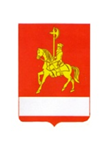                               АДМИНИСТРАЦИЯ КАРАТУЗСКОГО РАЙОНАПОСТАНОВЛЕНИЕ19.10.2021                               с. Каратузское                                             № 837-пО внесении изменений в постановление  администрации Каратузского района от 28.10.2013 г. № 1011-п «Об утверждении муниципальной программы «Управление муниципальными финансами»В соответствии со статьей 179 Бюджетного кодекса Российской Федерации, статьей 26, 27.1 Устава Муниципального образования «Каратузский район», Постановлением администрации Каратузского района от 24.08.2020 г. №674-п «Об утверждении Порядка принятия решений о разработке муниципальных программ Каратузского района, их формировании и реализации», ПОСТАНОВЛЯЮ:1. Внести изменения в приложение к постановлению администрации Каратузского района от 28.10.2013 г. № 1011-п «Об утверждении муниципальной программы «Управление муниципальными финансами», изложив его в редакции согласно приложению к настоящему постановлению.2. Контроль за исполнением настоящего постановления возложить на заместителя главы района по финансам, экономике - руководителя финансового управления района (Е.С. Мигла).3. Опубликовать постановление на официальном сайте администрации Каратузского района с адресом в информационно-телекоммуникационной сети Интернет www.karatuzraion.ru.4. Постановление вступает в силу с 1 января 2022г., но не ранее дня, следующего за днем его официального опубликования в периодическом печатном издании «Вести муниципального образования «Каратузский район»». И.о. главы  района                             				             Е.С. Мигла Муниципальная программа «Управление муниципальными финансами» 1. Паспорт муниципальной программы «Управление муниципальными финансами» 2. Характеристика текущего состояния социально-экономического развития в сфере управления муниципальными финансами с указанием основных показателей социально-экономического развития Каратузского районаЭффективное, ответственное и прозрачное управление муниципальными финансами является базовым условием для повышения уровня и качества жизни населения, устойчивого экономического роста, развития социальной сферы и достижения других стратегических целей социально-экономического развития Каратузского района.Муниципальная программа имеет существенные отличия от большинства других муниципальных программ Каратузского района. Она является «обеспечивающей», то есть, ориентирована (через развитие правового регулирования и методического обеспечения) на создание общих для всех участников бюджетного процесса условий и механизмов их реализации.Управление муниципальными финансами в Каратузском районе исторически было ориентировано на приоритеты социально-экономического развития, обозначенные на федеральном, краевом и районном уровнях. В муниципальной программе отражены следующие основные задачи на новый бюджетный цикл, обозначенные Президентом Российской Федерации в бюджетном послании Федеральному собранию:- обеспечение долгосрочной устойчивости и сбалансированности бюджетной системы района;- развитие программно-целевых методов управления;- совершенствования бюджетного процесса, повышение эффективности использования бюджетных средств;- развитие межбюджетных отношений;- обеспечение прозрачности и открытости муниципальных финансов.С учетом вышеизложенного возрастает роль эффективного бюджетного планирования, ориентированного на результат. Планирование расходов бюджета программно-целевым методом во взаимоувязке с новыми формами финансового обеспечения деятельности бюджетных и автономных учреждений должны обеспечить предоставление большего объема муниципальных услуг населению за прежний объем финансирования. При этом качество оказания муниципальных услуг не должно снижаться. Важную роль в организации бюджетного процесса на современном этапе развития занимает система финансового контроля, способная своевременно выявлять и, самое главное, предотвращать бюджетные нарушения. Для качественного управления муниципальными финансами в районе возникает потребность в формировании полной и достоверной информации о финансово-хозяйственной деятельности муниципальных бюджетных учреждений и их имущественном положении. Для централизации бухгалтерского учета в районе создано муниципальное специализированное бюджетное учреждение по ведению бухгалтерского учета "Районная централизованная бухгалтерия" (далее МСБУ «РЦБ»), которая обеспечивает эффективную организацию и ведение бухгалтерского, бюджетного и налогового учета и отчетности, документального и взаимосвязанного их отражения в бухгалтерских регистрахНа осуществление муниципальной программы влияет множество экономических и социальных факторов в связи, с чем имеются следующие риски, способные негативно повлиять на ход её реализации:- основной риск для муниципальной программы – изменение федерального, краевого законодательства. В первую очередь данный риск влияет на формирование межбюджетных отношений между муниципальным районом и сельскими поселениями. Перераспределение расходных полномочий между районным и сельскими бюджетами.- замедление темпов экономического развития, снижение числа малых предприятий Каратузского района по причине снятия с учета проблемных налогоплательщиков, не осуществляющих финансово-хозяйственную деятельность. В данной ситуации возможно снижение поступлений налоговых и неналоговых доходов в районный бюджет и, как следствие, отсутствие возможности повышения расходов районного бюджета, в связи с чем заданные показатели результативности могут быть невыполненными.Мерами по минимизации данных видов рисков служит проводимая в районе планомерная работа по обеспечению долгосрочной сбалансированности бюджета в рамках плана мероприятий по росту доходов, оптимизации расходов, совершенствованию межбюджетных отношений и долговой политики Каратузского района.В рамках проводимых заседаний рабочих групп систематически рассматриваются итоги реализации мероприятий плана, направленных на повышение собираемости налоговых и неналоговых доходов бюджета , выстраивание эффективного взаимодействия с крупнейшими налогоплательщиками района, снижение уровня неформальной занятости и легализацию заработной платы во внебюджетном секторе экономики, работу с земельно-имущественным комплексом, оценку эффективности налоговых льгот, совершенствование налогового и бюджетного законодательства.3. Приоритеты и цели социально-экономического развития в сфере управления муниципальными финансами, описание основных целей и задач программы, тенденции социально-экономического развития.Поставленные цели и задачи муниципальной программы соответствуют социально-экономическим приоритетам Каратузского района. Приоритетами в сфере управления муниципальными финансами является совершенствование системы управления муниципальными финансами. Поставленные цели и задачи программы соответствуют социально-экономическим приоритетам Каратузского района. Целью муниципальной программы является обеспечение долгосрочной сбалансированности и устойчивости бюджетной системы Каратузского района, повышение качества и прозрачности управления муниципальными финансами, а также создание эффективной организации бухгалтерского, бюджетного и налогового учета в муниципальных учреждениях Каратузского района.Реализация муниципальной программы направлена на достижение следующих задач:1. Обеспечение равных условий для устойчивости бюджетов муниципальных образований Каратузского района, обеспечение сбалансированности местных бюджетов;2. Создание условий для эффективного, ответственного и прозрачного управления финансовыми ресурсами в рамках выполнения установленных функций и полномочий, а также повышения эффективности расходов районного бюджета;3. Обеспечение эффективной организации и ведения бухгалтерского, бюджетного и налогового учета и отчетности, документального и взаимосвязанного их отражения в бухгалтерских регистрах;4. Обеспечение осуществления внутреннего муниципального финансового контроля.4. Прогноз конечных результатов муниципальной программыПри реализации муниципальной программы планируется обеспечить достижение следующих результатов, способствующих достижению задач муниципальной программы: - достижение значения критерия выравнивания расчетной бюджетной обеспеченности муниципальным районом в размере 1,0; - рост объема налоговых и неналоговых доходов местных бюджетов в общем объеме доходов местных бюджетов; - отсутствие в местных бюджетах просроченной кредиторской задолженности по выплате заработной платы с начислениями работникам бюджетной сферы и по исполнению обязательств перед гражданами; - повышение доли расходов районного бюджета, формируемых в рамках муниципальных программ Каратузского района; - своевременное составление проекта районного бюджета и отчета об исполнении районного бюджета; - не превышение размера дефицита бюджета к общему годовому объему доходов выше уровня, установленного Бюджетным кодексов Российской Федерации;  - поддержание рейтинга района по качеству управления муниципальными финансами;- обеспечение исполнения расходных обязательств района; - качественное планирование доходов районного бюджета; - повышение качества финансового менеджмента главных распорядителей бюджетных средств; - размещение муниципальными учреждениями в полном объеме требуемой информации на официальном сайте в сети Интернет www.bus.gov.ru в текущем году;- повышение квалификации муниципальных служащих, работающих в финансовом управлении администрации Каратузского района; - разработка и размещение на официальном сайте администрации Каратузского района брошюр «Путеводитель по отчету об исполнении районного бюджета», «Бюджет для граждан»;- качественное бухгалтерское обслуживание муниципальных учреждений, передавших функций по ведению бухгалтерского, бюджетного и налогового учета МСБУ «РЦБ»;- качественное формирование полной, сопоставимой, достоверной, объективной информации о финансовой деятельности муниципальных учреждений, их имущественном положении, доходах и расходах, так же обеспечение информацией, необходимой внутренним и внешним пользователям;- обеспечение контроля за соблюдением финансовой дисциплины муниципальных учреждений.5. Информация по подпрограммам, отдельным мероприятиям муниципальной программыДля достижения цели муниципальной программы и решения задач в сфере управления муниципальными финансами в муниципальную программу включены три подпрограммы:1) подпрограмма «Создание условий для эффективного и ответственного управления муниципальными финансами, повышения устойчивости бюджетов муниципальных образований Каратузского района» (далее подпрограмма 1).На сегодняшний день выстраивание эффективной системы межбюджетных отношений является одной из самых трудных задач в области бюджетного регулирования. В соответствии со статьей 130 Конституции Российской Федерации органы местного самоуправления обеспечивают самостоятельное решение населением вопросов местного значения, перечень которых содержится в Федеральном законе от 06.10.2003 № 131-ФЗ «Об общих принципах организации местного самоуправления в Российской Федерации». В целях реализации органами местного самоуправления поселений закрепленных за ними полномочий Бюджетным кодексом Российской Федерации предусмотрен перечень налоговых и неналоговых доходов, поступающих в  местные бюджеты. При этом совокупный объем собственных доходов в значительной степени не покрывает общий объем расходных обязательств  местных бюджетов.В 2019 году в Каратузском районе было принято Решение Каратузского районного Совета депутатов  от 17.12.2019 №30-254 «Об утверждении положения о межбюджетных отношениях в Каратузском районе» (далее – Решение). В целях обеспечения равной возможности граждан к получению базовых муниципальных услуг органам местного самоуправления сельских поселений предоставляются дотации на выравнивание бюджетной обеспеченности поселений, объем которых определяется по единой Методике. Объем дотаций на выравнивание бюджетной обеспеченности поселений за счет средств субвенции из краевого бюджета определяется в соответствии с Методикой, утвержденной Законом Красноярского края 10.07.2007 N 2-320 «О наделении органов местного самоуправления муниципальных районов края отдельными государственными полномочиями по расчету и предоставлению дотаций поселениям, входящим в состав муниципальных районов края».Для создания условий для обеспечения финансовой устойчивости бюджетов муниципальных образований Каратузского района будут предоставляться дотации на выравнивание бюджетной обеспеченности поселений. Объем дотации на выравнивание бюджетной обеспеченности муниципальных образований Каратузского района за счет средств районного бюджета, устанавливается при утверждении районного бюджета на очередной финансовый год и плановый период и определяется посредством закрепления минимального уровня бюджетной обеспеченности с целью обеспечения заданного целевого уровня выравнивания бюджетной обеспеченности. В целях обеспечения сбалансированности местных бюджетов предоставляются иные межбюджетные трансферты на поддержку мер по обеспечению сбалансированности бюджетов муниципальных образований Каратузского района за счет средств районного бюджета.Условием предоставления дотации на поддержку мер по обеспечению сбалансированности бюджетов является заключение соглашения между финуправлением района и администрацией сельского поселения, в котором указаны обязательства органов местного самоуправления поселений по принятию мер, направленных на оздоровление муниципальных финансов.В районе ежегодно осуществляется мониторинг финансовой ситуации в сельских поселениях Каратузского района. Анализируются такие показатели, как мобилизация доходов в местный бюджет; планирование и исполнение бюджета; уровень и динамика кредиторской задолженности; уровень долговой нагрузки и платежеспособность; оптимизация бюджетной сферы.  Данный мониторинг осуществляется в целях контроля за соблюдением бюджетного законодательства и обеспечения ответственной финансовой политики в сельских поселениях. В результате проведения данного мониторинга планируется повысить эффективность планирования и расходования средств местных бюджетов.Эффективность реализации органами местного самоуправления поселений закрепленных за ними полномочий напрямую зависит от выстроенной в муниципальном районе системы межбюджетных отношений, обеспечивающей стабильность при формировании доходной части местных бюджетов и стимулирующей органы местного самоуправления поселений к наращиванию налогового потенциала.Целью подпрограммы является обеспечение равных условий для устойчивости бюджетов муниципальных образований Каратузского района, обеспечение сбалансированности местных бюджетов.Для достижения поставленной цели подпрограммы 1 необходимо решить следующие задачи:1. Создание условий для обеспечения финансовой устойчивости бюджетов муниципальных образований Каратузского района.2. Повышение качества управления муниципальными финансами.Срок реализации подпрограммы 1: 2014-2024 годы. Планируемое изменение объективных показателей, характеризующих уровень социально-экономического развития в сфере муниципальных финансов, в результате реализации подпрограммы 1:- достижение значения критерия выравнивания расчетной бюджетной обеспеченности муниципальным районом в размере 1,0; - увеличение объем налоговых и неналоговых доходов местных бюджетов в общем объеме доходов местных бюджетов;- отсутствие в местных бюджетах просроченной кредиторской задолженности по выплате заработной платы с начислениями работникам бюджетной сферы и по исполнению обязательств перед гражданами.2) подпрограмма «Обеспечение реализации муниципальной программы и прочие мероприятия» (далее подпрограмма 2).Эффективное и прозрачное управление муниципальными финансами является базовым условием для повышения уровня и качества жизни населения, устойчивого роста экономики на основе стабильного функционирования и развития бюджетной системы.В настоящее время в сфере руководства и управления финансовыми ресурсами Каратузского района (далее – район) сохраняется ряд недостатков, ограничений и нерешенных проблем, в том числе:-сохранение условий и стимулов для неоправданного увеличения бюджетных расходов при низкой мотивации органов муниципальной власти Каратузского района к формированию приоритетов и оптимизации бюджетных расходов;-слабая взаимосвязанность с бюджетным процессом инструментов бюджетирования, ориентированного на результат;-отсутствие оценки экономических последствий принимаемых решений и, соответственно, отсутствие ответственности.В целом сложившееся в данной сфере правовое регулирование и методическое обеспечение имеют ряд пробелов и внутренних противоречий, а правоприменительная практика может существенно отклоняться от предусмотренных нормативно-правовыми актами и методическими документами принципов и механизмов. Кроме того, управление финансовыми ресурсами продолжает оставаться ориентированным на установление и обеспечение соблюдения формальных процедур, не создавая устойчивых стимулов и инструментов для повышения эффективности, прозрачности и подотчетности использования бюджетных средств в увязке с целями и результатами финансовой политики района. В этой связи перед финуправлением района стоит задача развития системы внутреннего муниципального финансового контроля, способной своевременно выявлять и, самое главное, предотвращать бюджетные нарушения. Эффективность деятельности органов исполнительной власти района в конечном счете определяется жителями, проживающими на территории района. Осуществление эффективного гражданского контроля является основным фактором, способствующим исполнению органами исполнительной власти закрепленных за ними задач и функций надлежащим образом. В целях обеспечения прозрачности и открытости районного бюджета и бюджетного процесса для граждан в подпрограмме предусмотрены мероприятия «Создание, наполнение и поддержание в актуальном состоянии рубрики «Открытый бюджет», созданной на официальном сайте администрации Каратузского района».В целях ознакомления граждан с основными целями, задачами и приоритетными направлениями бюджетной политики, обоснованиями бюджетных расходов, планируемыми и достигнутыми результатами использования бюджетных ассигнований, основными положениями проекта решения о бюджете, об исполнении бюджета за отчетный финансовый год  финуправлением района в доступной для широкого круга заинтересованных пользователей будет разрабатываться и размещаться на официальном сайте администрации Каратузского района брошюры «Бюджет для граждан» и «Путеводитель по отчету об исполнении районного бюджета».Реализация подпрограммы 2 позволит обеспечить устойчивое функционирование и развитие бюджетной системы, бюджетного устройства и бюджетного процесса района, совершенствование кадрового потенциала муниципальной финансовой системы, системы исполнения бюджета и бюджетной отчетности, а также повышение эффективности использования средств районного бюджета.Эффективность реализации подпрограммы зависит не только от деятельности финуправления района как органа исполнительной власти Каратузского района, ответственного за обеспечение реализации стратегических направлений единой муниципальной политики в финансовой сфере, но и от деятельности других органов исполнительной власти Каратузского района, принимающих участие в бюджетном процессе Каратузского района.Необходимость достижения долгосрочных целей социально-экономического развития района в условиях замедления темпов роста доходов районного бюджета увеличивает актуальность разработки и реализации данной подпрограммы.Целью подпрограммы является создание условий для эффективного, ответственного и прозрачного управления финансовыми ресурсами в рамках выполнения установленных функций и полномочий, а также повышения эффективности расходов районного бюджета.В рамках данной цели предполагается решение следующих задач:1. повышение качества планирования и управления муниципальными финансами, развитие программно-целевых принципов формирования бюджета, а также содействие совершенствованию кадрового потенциала муниципальной финансовой системы Каратузского района.2. обеспечение доступа для граждан к информации о районном бюджете и бюджетном процессе в компактной и доступной форме.Срок реализации подпрограммы 2: 2014-2024 годы. Планируемое изменение объективных показателей, характеризующих уровень социально-экономического развития в сфере муниципальных финансов, в результате реализации подпрограммы 2:-повышение доля расходов районного бюджета, формируемых в рамках муниципальных программ Каратузского района;-обеспечение исполнения расходных обязательств района (без безвозмездных поступлений);-своевременное составление проекта районного бюджета и отчета об исполнении районного бюджета;-не превышение размера дефицита бюджета к общему годовому объему доходов выше уровня, установленного Бюджетным кодексом Российской Федерации;-поддержание рейтинга района по качеству управления муниципальными финансами не ниже уровня, соответствующего надлежащему качеству; -повышение качества финансового менеджмента главных распорядителей бюджетных средств;-качественное планирование доходов районного бюджета; -размещение муниципальными учреждениями в полном объеме требуемой информации на официальном сайте в сети Интернет www.bus.gov.ru в текущем году;-повышение квалификации муниципальных служащих, работающих в финуправление района;-разработка и размещение на официальном сайте администрации Каратузского района брошюры «Бюджет для граждан»;- разработка и размещение на официальном сайте администрации Каратузского района брошюры «Путеводитель по отчету об исполнении районного бюджета»;- проведение мероприятий внутреннего муниципального финансового контроля.3) подпрограмма «Обеспечение качественного бухгалтерского, бюджетного и налогового учета в муниципальных учреждениях Каратузского района» (далее подпрограмма 3).Централизованная бухгалтерия наделена полномочиями по осуществлению экономических расчетов расходов на оплату труда, содержание учреждения для составления планов финансово- хозяйственной деятельности обслуживаемых учреждений и смет расходов.Учетная политика является одним из основных документов, устанавливающих правила ведения бухгалтерского и налогового учета в учреждении. Поэтому ее составление является важным моментом финансово- хозяйственной деятельности. В целях организации бухгалтерского учета централизованная бухгалтерия формирует свою учетную политику исходя из особенностей структуры, отраслевых и иных особенностей своей деятельности и выполняемых полномочий. Принятая учетная политика применяется последовательно из года в год. В нее вносятся поправки в случаях внесения изменений в законодательство РФ или нормативные акты области и органов, осуществляющих регулирование бухгалтерского учета, разработки новых способов ведения бухгалтерского учета или существенного изменения условий ее деятельности. В целях обеспечения сопоставимости данных бухгалтерского учета изменения в учетную политику вносятся с начала финансового года. В учетной политике утверждены рабочий план счетов бухгалтерского учета муниципальных учреждений, содержащий применяемые счета бухгалтерского учета для ведения синтетического и аналитического учета, методы оценки отдельных видов имущества и обязательств, порядок проведения инвентаризации имущества и обязательств, правила документооборота и технология обработки учетной информации, в том числе порядок и сроки передачи первичных (сводных) учетных документов в соответствии с утвержденным графиком документооборота для отражения в бухгалтерском учете, формы первичных (сводных) учетных документов, применяемых для оформления хозяйственных операций, порядок организации и обеспечения (осуществления) учета внутреннего финансового контроля, иные решения, необходимые для организации и ведения бухгалтерского учета.Сотрудники централизованной бухгалтерии оказывают помощь учреждениям в разработке мер, направленных на обеспечение экономии средств, выявление резервов и рациональное использование всех видов ресурсов.Для выполнения своих полномочий необходимо организационное, материально-техническое, информационное, финансовое обеспечение лиц, входящих в состав централизованной бухгалтерии.Подпрограмма состоит из следующих мероприятий: 1. Обеспечение эффективной организации и ведения бухгалтерского, бюджетного и налогового учета и отчетности, документального и взаимосвязанного их отражения в бухгалтерских регистрах.2. Укрепление материально-технической базы МСБУ «РЦБ».Реализация подпрограммы в 2022-2024 годах позволит осуществить квалифицированное ведение бюджетного и налогового учета и отчетности в соответствии с действующими нормативными документами и заключенными соглашениями, предоставление бюджетной, налоговой, статистической отчетности в установленном порядке, обеспечить муниципальным бюджетным учреждениям предоставление экономической и аналитической информации о состоянии финансово-хозяйственной деятельности учреждений, осуществить контроль за своевременным и правильным оформлением первичных учетных документов и законностью совершаемых операций, за правильным расходованием целевых бюджетных и внебюджетных средств, за наличием и движением имущества, использованием товарно-материальных ценностей, трудовых и финансовых ресурсов.В ходе реализации подпрограммы должны быть решены задачи по повышению качества выполняемых функций, эффективности и результативности ведения бухгалтерского учета и отчетности.Подпрограммы 1,2,3 изложены в приложениях N 3,4,5 к муниципальной программе. Отдельные мероприятия по муниципальной программе не предусмотрены.6. Основные меры правового регулирования в сфере управления муниципальными финансамиРазработка дополнительных мер правового регулирования в сфере управления муниципальными финансами, направленных на достижение цели и (или) задач муниципальной программы, не требуется.7. Информация о перечне объектов недвижимого имущества муниципальной собственности Каратузского района.В период реализации муниципальной программы не предусмотрено строительство, реконструкция, техническое перевооружение или приобретение объектов недвижимого имущества муниципальной собственности Каратузского района.8. Информация о ресурсном обеспечении муниципальной программы: Информация о ресурсном обеспечении муниципальной программы Каратузского района за счет средств районного бюджета, в том числе средств, поступивших из бюджетов других уровней бюджетной системы и бюджетов государственных внебюджетных фондов представлена в приложении 1 к муниципальной программе.Информация об источниках финансирования муниципальной программы Каратузского района (средств районного бюджета, в том числе средства, поступившие из бюджетов других уровней бюджетной системы, бюджетов государственных внебюджетных фондов) представлена в приложении 2 к муниципальной программе.9. Информация о мероприятиях, направленных на реализацию научной научно-технической и инновационной деятельности.В период реализации муниципальной программы не предусмотрено проведения мероприятий, направленных на реализацию научной научно-технической и инновационной деятельности.10. Целевые показатели программыЦелевые показатели муниципальной программы приведены в приложение к паспорту муниципальной программы.11. Реализация и контроль за ходом исполнения программыРеализация и контроль за ходом выполнения программы осуществляется в соответствии с постановлением администрации Каратузского района от 24.08.2020г. № 674-п «Об утверждении Порядка принятия решений о разработке муниципальных программ Каратузского района, их формировании и реализации».Приложение № 1 к паспорту муниципальной программы «Управление муниципальными финансами» Переченьцелевых показателей муниципальной программы Каратузского района с указанием планируемых к достижению значений в результате реализации муниципальной программы Каратузского района Приложение № 1к муниципальной программе «Управление муниципальными финансами» Информация о ресурсном обеспечении муниципальной программы Каратузского района за счет средств районного бюджета, в том числе средств, поступивших из бюджетов других уровней бюджетной системы и бюджетов государственных внебюджетных фондов                                                                                                                                                                     (тыс. рублей)Приложение № 2 к муниципальной программе «Управление муниципальными финансами» Информация об источниках финансирования подпрограмм, отдельных мероприятий муниципальной программы Каратузского района (средств районного бюджета, в том числе средства, поступившие из бюджетов других уровней бюджетной системы, бюджетов государственных внебюджетных фондов)                                                                                                                                              (тыс. рублей)Приложение № 3к муниципальной программе «Управление муниципальными финансами»Подпрограмма «Создание условий для эффективного и ответственного управления муниципальными финансами, повышения устойчивости бюджетов муниципальных образований Каратузского района» 1. Паспорт подпрограммы2. Мероприятия подпрограммыПеречень мероприятий подпрограммы приведен в приложении к подпрограмме.3. Механизм реализации подпрограммы3.1. Реализацию мероприятий подпрограммы осуществляет финуправление района.3.2. В рамках решения задач подпрограммы реализуются следующие мероприятия:1) предоставление дотации на выравнивание бюджетной обеспеченности муниципальных образований Каратузского района за счет средств районного бюджета.Объем дотаций на выравнивание бюджетной обеспеченности поселений и их распределение между поселениями Каратузского района утверждаются решением Каратузского районного Совета депутатов о районном бюджете на очередной финансовый год и плановый период. Дотации предоставляются в соответствии с утвержденной сводной бюджетной росписью.2) предоставление дотаций на выравнивание бюджетной обеспеченности муниципальным образованиям Каратузского района, в соответствии с Законом края "О наделении органов местного самоуправления муниципальных районов края отдельными государственными полномочиями по расчету и предоставлению дотаций поселениям, входящим в состав муниципального района края".Объем субвенций бюджетам поселений Каратузского района на реализацию отдельных государственных полномочий по расчету и предоставлению дотаций поселениям, входящим в состав муниципального района Красноярского края, и их распределение утверждаются решением Каратузского районного Совета депутатов о районном бюджете на очередной финансовый год и плановый период;3) предоставление иных межбюджетных трансфертов на поддержку мер по обеспечению сбалансированности бюджетов муниципальных образований Каратузского района за счет средств районного бюджета.Право на получение иных межбюджетных трансфертов на поддержку мер по обеспечению сбалансированности бюджетов поселений Каратузского района имеют поселения Каратузского района, заключившие соглашения о мерах по повышению эффективности использования бюджетных средств и увеличению поступлений налоговых и неналоговых доходов местного бюджета  с финуправлением района. Иные межбюджетные трансферты предоставляются в соответствии с утвержденной сводной бюджетной росписью.Объем и их распределение между поселениями Каратузского района утверждаются решением Каратузского районного Совета депутатов о районном бюджете на очередной финансовый год и плановый период.4) Проведение регулярного и оперативного мониторинга финансовой ситуации в поселениях Каратузского района.В целях выполнения требований статьи 136 Бюджетного кодекса Российской Федерации Решения от 17.12.2019 №30-254 «Об утверждении положения о межбюджетных отношениях в Каратузском районе» финуправлением района ежегодно заключаются Соглашения с администрациями муниципальных образований Каратузского района, получающих иные межбюджетные трансферты на поддержку мер по обеспечению сбалансированности бюджетов  муниципальных образований Каратузского района за счет средств районного бюджета и (или) уровень дотационности которых в течение двух из трех последних отчетных финансовых лет превышал 50 процентов от объема собственных доходов, согласно которым администрации районов Каратузского района обязуются осуществлять в течение года меры, способствующие оздоровлению муниципальных финансов и эффективному управлению финансовыми ресурсами местных бюджетов.В рамках реализации Соглашений финуправлением района проводится мониторинг финансовой ситуации в муниципальных образованиях Каратузского района путем сбора и анализа отчетов и иной информации, представляемой органами местного самоуправления муниципальных образований Каратузского района в соответствии с Соглашениями.При проведении указанного мониторинга особое внимание будет уделено динамике кредиторской задолженности бюджетов муниципальных образований Каратузского района.3.3. Главным распорядителем средств районного бюджета на реализацию мероприятий подпрограммы является финуправление района.4. Управление подпрограммой и контроль за исполнением подпрограммы4.1. Текущий контроль за реализацией мероприятий подпрограммы, а также внутренний муниципальный финансовый контроль осуществляется финуправлением.4.2. Внешний муниципальный финансовый контроль за использованием средств районного бюджета на реализацию мероприятий подпрограммы осуществляется контрольно-счетным органом Каратузского района.Приложение № 1 к подпрограмме «Создание условий для эффективного и ответственного управления муниципальными финансами, повышения устойчивости бюджетов муниципальных образований  Каратузского района» Перечень и значения показателей результативности подпрограммыПриложение № 2 к подпрограмме «Создание условий для эффективного и ответственного управления муниципальными финансами, повышения устойчивости бюджетов муниципальных образований Каратузского района»Перечень мероприятий подпрограммы Приложение № 4к муниципальной программе «Управление муниципальными финансами» Подпрограмма «Обеспечение реализации муниципальной программы и прочие мероприятия» 1. Паспорт подпрограммы2. Мероприятия подпрограммыПеречень мероприятий подпрограммы приведен в приложении к подпрограмме.3. Механизм реализации подпрограммы3.1. Реализацию мероприятий подпрограммы осуществляет финуправление района. 3.2. В рамках решения задач подпрограммы реализуются следующие мероприятия:1. Руководство и управление в сфере установленных функций.В рамках данного мероприятия финуправлением района осуществляется: а) внедрение современных механизмов организации бюджетного процесса, переход на «программный бюджет».В связи с вступлением в силу Федерального закона № 104-ФЗ «О внесении изменений в Бюджетный кодекс Российской Федерации и отдельные законодательные акты Российской Федерации в связи с совершенствованием бюджетного процесса» внесены изменения в Решение Каратузского районного Совета депутатов от 03.07.2018 № 21-174 «О бюджетном процессе в Каратузском районе» в части формирования расходов районного бюджета в рамках муниципальных программ Каратузского района.В соответствии с постановлением администрации Каратузского района «Об утверждении Порядка принятия решений о разработке муниципальных программ Каратузского района, их формировании и реализации» утверждены муниципальные программы Каратузского района, охватывающие основные сферы деятельности органов исполнительной власти Каратузского района. Утвержденные муниципальные программы подлежат реализации с 2014 года. В 2022-2024 годах продолжен охват расходов районного бюджета программно-целевыми методами их формирования.Одними из основных вопросов, решаемых финуправлением района в рамках выполнения установленных функций и полномочий являются:- подготовка проектов решения о районном бюджете на очередной финансовый год и плановый период, о внесении изменений в решение о районном бюджете на очередной финансовый год и плановый период, об утверждении отчета об исполнении районного бюджета.- формирование пакета документов для представления на рассмотрение в районный Совет депутатов одновременно с проектами решения о районном бюджете на очередной финансовый год и плановый период, об утверждении отчета об исполнении районного бюджета.- определение параметров районного бюджета на очередной финансовый год и плановый период с учетом различных вариантов сценарных условий.- выявление рисков возникновения дополнительных расходов при проектировании районного бюджета на очередной финансовый год и плановый период.-  обеспечение исполнения районного бюджета по доходам и расходам.Одним из ключевых направлений в области повышения эффективности бюджетных расходов является обеспечение оптимального объема расходов на муниципальное управление. Численность муниципальных служащих должна строго соответствовать объему функций и полномочий, которые они реализуют. В целях осуществления текущего контроля за численностью муниципальных служащих финуправлением района планируется проводить:- мониторинг численности и фонда оплаты труда муниципальных служащих Каратузского района (ежеквартально).Кроме того, финуправлением района при формировании прогноза расходов консолидированного бюджета Каратузского района на содержание органов местного самоуправления на очередной финансовый год и плановый период учитывается предельная численность работников органов местного самоуправления муниципальных образований района (за исключением работников по охране, обслуживанию административных зданий и водителей), депутатов и членов выборных органов местного самоуправления, осуществляющих свои полномочия на постоянной основе, а также глав муниципальных образований района, установленная постановлением Совета администрации Красноярского края от 14.11.2006 № 348-п «О формировании прогноза расходов консолидированного бюджета Красноярского края на содержание органов местного самоуправления».б) проведение оценки качества финансового менеджмента главных распорядителей бюджетных средств.В соответствии с постановлением администрации Каратузского района от 02.09.2013 №844-п «О порядке проведения мониторинга и оценки качества финансового менеджмента главных распорядителей бюджетных средств муниципального образования «Каратузский район»» финуправление района проводит оценку качества финансового менеджмента главных распорядителей средств районного бюджета. На основании результатов итоговой оценки качества финансового менеджмента главных распорядителей бюджетных средств администрация Каратузского района формирует ежегодный рейтинг главных распорядителей бюджетных средств и размещает на официальном сайте администрации Каратузского района. Одновременно финансовым управлением осуществляется подготовка пояснительной записки по итогам мониторинга, которая направляется главе Каратузского района. На основании результатов оценки качества финансового менеджмента финуправление района разрабатывает для главных распорядителей бюджетных средств рекомендации, направленные на повышение качества финансового менеджмента.в) обеспечение исполнения бюджета по доходам и расходам.Качественная реализация органами исполнительной власти Каратузского района закрепленных за ними полномочий зависит не только от эффективности бюджетного планирования расходов на их реализацию, но и от эффективного механизма исполнения районного бюджета по доходам и расходам. В рамках данного мероприятия будет продолжена деятельность финуправления района по организации и совершенствованию системы исполнения районного бюджета и бюджетной отчетности.г) организация и координация работы по размещению районными муниципальными учреждениями требуемой информации на официальном сайте в сети интернет www.bus.gov.ru, в рамках реализации Федерального закона от 08.05.2010 года № 83-ФЗ «О внесении изменений в отдельные законодательные акты Российской Федерации в связи с совершенствованием правового положения государственных (муниципальных) учреждений».Финуправление района осуществляет проверку соответствия состава размещенных муниципальными учреждениями документов на сайте в сети Интернет www.bus.gov.ru требованиям, установленным пунктом 7 Приказа Министерства финансов Российской Федерации от 21.07.2011 N 86н "Об утверждении Порядка предоставления информации государственным (муниципальным) учреждением, ее размещения на официальном сайте в сети Интернет и ведения указанного сайта" (далее - Приказ).В случае выявления несоответствия размещенных муниципальными учреждениями документов на сайте в сети Интернет www.bus.gov.ru требованиям, установленным пунктом 7 Приказа, финансовое управление уведомляет соответствующие органы исполнительной власти Каратузского района, осуществляющие функции и полномочия учредителя муниципальных бюджетных или автономных учреждений, и (или) главных распорядителей средств районного бюджета, в ведении которых находятся муниципальные казенные учреждения.д) организация работы для перехода на интегрированную систему управления общественными финансами «Электронный бюджет». Переход на данную систему осуществляется в целях обеспечения прозрачности, открытости и подотчетности деятельности органов исполнительной власти, а так же для повышения качества их финансового менеджменты за счет единого информационного пространства и применения информационных и телекоммуникационных технологий в сфере управления финансами.е) повышение кадрового потенциала сотрудников путем направления их на обучающие семинары.Выполнение финуправлением района установленных функций и полномочий напрямую зависит от кадрового потенциала сотрудников. В рамках данного мероприятия планируется ежегодное повышение квалификации сотрудников по различным направлениям в целях применения полученных знаний в профессиональной деятельности.ж) Обеспечение формирования и исполнения доходов районного бюджета с учетом информации, полученной в рамках взаимодействия с крупными налогоплательщиками района, оценка доходов районного бюджета.В целях формирования прогноза доходов районного бюджета финуправлением района проводятся следующие мероприятия:- ведение реестра основных налогоплательщиков. -взаимодействие с крупнейшими налогоплательщиками района, проведение информационного обмена в целях обеспечения бюджетного процесса информацией, содержащей прогноз основных показателей деятельности предприятий;-проведение оценки доходов районного бюджета.з) В соответствии со статьями 265, 269.2 Бюджетного кодекса Российской Федерации, постановления администрации Каратузского района №1109 от 19.12.2019 «Об утверждении Порядка осуществления внутреннего муниципального финансового контроля» финуправление района наделено полномочиями по осуществлению внутреннего муниципального финансового контроля. В этой связи перед финуправлением района стоит задача развития системы внутреннего муниципального финансового контроля, способной своевременно выявлять и, самое главное, предотвращать бюджетные нарушения.2. Создание, наполнение и поддержание в актуальном состоянии рубрики «Открытый бюджет», созданной на официальном сайте администрации Каратузского района. Реализация данного мероприятия осуществляется финуправлением района в рамках текущей деятельности.3.3. Главным распорядителем средств районного бюджета на реализацию мероприятий подпрограммы является финуправление района.4. Управление подпрограммой и контроль за исполнением подпрограммы4.1. Текущий контроль за реализацией мероприятий подпрограммы, а также внутренний муниципальный финансовый контроль осуществляется финуправлением.4.2. Внешний муниципальный финансовый контроль за использованием средств районного бюджета на реализацию мероприятий подпрограммы осуществляется контрольно-счетным органом Каратузского района.Приложение № 1 к подпрограмме «Обеспечение реализации муниципальной программы и прочие мероприятия» Перечень и значения показателей результативности подпрограммыПриложение № 2 к подпрограмме «Обеспечение реализации муниципальной программы и прочие мероприятия» Перечень мероприятий подпрограммы Приложение № 5к муниципальной программе «Управление муниципальными финансами»Подпрограмма «Обеспечение качественного бухгалтерского, бюджетного и налогового учета в муниципальных учреждениях Каратузского района» 1. Паспорт подпрограммы2. Мероприятия подпрограммыПеречень мероприятий подпрограммы приведен в приложении к подпрограмме.3. Механизм реализации подпрограммы3.1. Реализацию мероприятий подпрограммы осуществляет муниципальное специализированное бюджетное учреждение по ведению бухгалтерского учета «Районная централизованная бухгалтерия». 3.2. В рамках решения задач подпрограммы реализуются мероприятие «Обеспечение эффективной организации и ведения бухгалтерского, бюджетного и налогового учета и отчетности, документального и взаимосвязанного их отражения в бухгалтерских регистрах». Квалифицированное ведение бюджетного и налогового учета и отчетности в соответствии с действующими нормативными документами и заключенными соглашениями, предоставление бюджетной, налоговой, статистической отчетности в установленном порядке, обеспечить муниципальным бюджетным учреждениям предоставление экономической и аналитической информации о состоянии финансово-хозяйственной деятельности учреждений, осуществление контроля за своевременным и правильным оформлением первичных учетных документов и законностью совершаемых операций, за правильным расходованием целевых бюджетных и внебюджетных средств, за наличием и движением имущества, использованием товарно-материальных ценностей, трудовых и финансовых ресурсов.В ходе реализации подпрограммы должны быть решены задачи по повышению качества выполняемых функций, эффективности и результативности ведения бухгалтерского учета и отчетности. Реализация мероприятия осуществляется работниками муниципального специализированного бюджетного учреждения по ведению бухгалтерского учета «Районная централизованная бухгалтерия».Финансирование расходов на предоставление муниципальных услуг (работ) осуществляется в соответствии с утвержденными нормативами затрат в рамках муниципальных заданий, определяющих требования к составу, качеству, объему, условиям, порядку и результатам оказываемых муниципальных услуг.4. Управление подпрограммой и контроль за исполнением подпрограммы.Текущее управление реализацией подпрограммы осуществляется Администрацией района. Администрация района осуществляет контроль за реализацией мероприятий, в соответствии со статьями 158, 268,1 269,1 Бюджетного Кодекса РФ. МСБУ «РЦБ» несет ответственность за реализацию подпрограммы, достижение конечного результата, целевое и эффективное использование финансовых средств, выделенных на выполнение подпрограммы, обеспечения мониторинга и анализа хода реализации подпрограммы, организует ведение и представление отчетности в финуправление района.Приложение № 1 к подпрограмме «Обеспечение качественного бухгалтерского, бюджетного и налогового учета в муниципальных учреждениях Каратузского района» Перечень и значения показателей результативности подпрограммыПриложение № 2 к подпрограмме «Обеспечение качественного бухгалтерского, бюджетного и налогового учета в муниципальных учреждениях Каратузского района» Перечень мероприятий подпрограммы Приложение к постановлению                                                                     администрации Каратузского района                                                                                                       от 19.10.2021  № 837-п  Наименование муниципальной программы«Управление муниципальными финансами» (далее – муниципальная программа)Основание для разработки муниципальной программы статья 179 Бюджетного кодекса Российской Федерации; постановление администрации Каратузского района от 24.08.2020г. №674-п «Об утверждении Порядка принятия решений о разработке муниципальных программ Каратузского района, их формировании и реализации»Ответственный исполнитель муниципальной программы Финансовое управление администрации Каратузского района (далее – финуправление района)Соисполнители муниципальной программыАдминистрация Каратузского районаПеречень подпрограмм и отдельных мероприятий муниципальной программыПодпрограммы: 1. «Создание условий для эффективного и ответственного управления муниципальными финансами, повышения устойчивости бюджетов муниципальных образований Каратузского района»;2. «Обеспечение реализации муниципальной программы и прочие мероприятия»;3. «Обеспечение качественного бухгалтерского, бюджетного и налогового учета в муниципальных учреждениях Каратузского района»Цель муниципальной программыОбеспечение долгосрочной сбалансированности и устойчивости бюджетной системы Каратузского района, повышение качества и прозрачности управления муниципальными финансами, а также создание эффективной организации бухгалтерского, бюджетного и налогового учета в муниципальных учреждениях.Задачи муниципальной программы1.Обеспечение равных условий для устойчивости бюджетов муниципальных образований Каратузского района, обеспечение сбалансированности местных бюджетов; 2.Создание условий для эффективного, ответственного и прозрачного управления финансовыми ресурсами в рамках выполнения установленных функций и полномочий, а также повышения эффективности расходов районного бюджета;3. Обеспечение эффективной организации и ведения бухгалтерского, бюджетного и налогового учета и отчетности, документального и взаимосвязанного их отражения в бухгалтерских регистрахЭтапы и сроки реализации муниципальной программы2014-2030 годыЦелевые показатели муниципальной программы Приведены в приложении к паспорту муниципальной программыРесурсное обеспечение муниципальной программы Общий объем бюджетных ассигнований на реализацию муниципальной программы по годам составляет 1 027 327,96 тыс. рублей, в том числе:0,00 тыс. рублей – средства федерального бюджета;150 270,69 тыс. рублей – средства краевого бюджета;877 057,27 тыс. рублей – средства районного бюджета.Объем финансирования по годам реализации муниципальной программы:2014 год – 69 662,92 тыс. рублей, в том числе:0,0 тыс. рублей – средства федерального бюджета;12 591,20 тыс. рублей - средства краевого бюджета;57 071,72 тыс. рублей – средства районного бюджета2015 год – 73 491,97 тыс. рублей, в том числе:0,0 тыс. рублей – средства федерального бюджета;11 517,10 тыс. рублей - средства краевого бюджета;61 974,87 тыс. рублей – средства районного бюджета2016 год – 80 233,38 тыс. рублей, в том числе:	0,0 тыс. рублей - средства федерального бюджета;12 281,80 тыс. рублей - средства краевого бюджета;67 951,58 тыс. рублей - средства районного бюджета2017 год – 78029,99 тыс. рублей, в том числе:0,0 тыс. рублей - средства федерального бюджета;11 230,90 тыс. рублей - средства краевого бюджета;66 799,09 тыс. рублей - средства районного бюджета2018 год – 73 647,19 тыс. рублей, в том числе:0,0 тыс. рублей - средства федерального бюджета;12 909,8 тыс. рублей - средства краевого бюджета;60 737,39 тыс. рублей - средства районного бюджета2019 год-  80552,07 тыс. рублей, в том числе:	0,0 тыс. рублей - средства федерального бюджета;13 631,39 тыс. рублей - средства краевого бюджета;66920,68 тыс. рублей - средства районного бюджета2020 год- 103 197,10 тыс. рублей, в том числе:	0,0 тыс. рублей - средства федерального бюджета;13 671,20 тыс. рублей - средства краевого бюджета;89 525,90 тыс. рублей - средства районного бюджета2021 год- 109 390,29 тыс. рублей, в том числе:	0,0 тыс. рублей - средства федерального бюджета;16 273,20 тыс. рублей - средства краевого бюджета;93 116,59 тыс. рублей - средства районного бюджета2022 год- 133 278,55 тыс. рублей, в том числе:	0,0 тыс. рублей - средства федерального бюджета;17 755,20тыс. рублей - средства краевого бюджета;115 523,35 тыс. рублей - средства районного бюджета2023 год-112 922,25 тыс. рублей, в том числе:	0,0 тыс. рублей - средства федерального бюджета;14204,20 тыс. рублей - средства краевого бюджета;98 718,05 тыс. рублей - средства районного бюджета;2024 год -112 922,25 тыс. рублей, в том числе:	0,0 тыс. рублей - средства федерального бюджета;14204,20 тыс. рублей - средства краевого бюджета;98 718,05тыс. рублей - средства районного бюджета;№ № п/пЦели, целевые показатели муниципальной программыЕЕдиница  измеренияГод, предшествующий реализации муниципальной программы (2013)Годы реализации муниципальной программыГоды реализации муниципальной программыГоды реализации муниципальной программыГоды реализации муниципальной программыГоды реализации муниципальной программыГоды реализации муниципальной программыГоды реализации муниципальной программыГоды реализации муниципальной программыГоды реализации муниципальной программыГоды реализации муниципальной программыГоды реализации муниципальной программыГоды реализации муниципальной программыГоды реализации муниципальной программыГоды реализации муниципальной программыГоды реализации муниципальной программыГоды реализации муниципальной программыГоды реализации муниципальной программы№ № п/пЦели, целевые показатели муниципальной программыЕЕдиница  измеренияГод, предшествующий реализации муниципальной программы (2013)1-й год2-й год3-й год4-й год5-й год6-й год7-й годТекущий финансовый годОчередной финансовый годОчередной финансовый годПервый год планового периодаВторой год планового периодаВторой год планового периодаГоды до конца реализации муниципальной программы в пятилетнем интервалеГоды до конца реализации муниципальной программы в пятилетнем интервалеГоды до конца реализации муниципальной программы в пятилетнем интервалеГоды до конца реализации муниципальной программы в пятилетнем интервале№ № п/пЦели, целевые показатели муниципальной программыЕЕдиница  измеренияГод, предшествующий реализации муниципальной программы (2013)201420152016201720182019202020212022202220232024202420252025203020301.Цель: обеспечение долгосрочной сбалансированности и устойчивости бюджетной системы Каратузского района, повышение качества и прозрачности управления муниципальными финансами, а также создание эффективной организации бухгалтерского, бюджетного и налогового учета в муниципальных учреждениях.Цель: обеспечение долгосрочной сбалансированности и устойчивости бюджетной системы Каратузского района, повышение качества и прозрачности управления муниципальными финансами, а также создание эффективной организации бухгалтерского, бюджетного и налогового учета в муниципальных учреждениях.Цель: обеспечение долгосрочной сбалансированности и устойчивости бюджетной системы Каратузского района, повышение качества и прозрачности управления муниципальными финансами, а также создание эффективной организации бухгалтерского, бюджетного и налогового учета в муниципальных учреждениях.Цель: обеспечение долгосрочной сбалансированности и устойчивости бюджетной системы Каратузского района, повышение качества и прозрачности управления муниципальными финансами, а также создание эффективной организации бухгалтерского, бюджетного и налогового учета в муниципальных учреждениях.Цель: обеспечение долгосрочной сбалансированности и устойчивости бюджетной системы Каратузского района, повышение качества и прозрачности управления муниципальными финансами, а также создание эффективной организации бухгалтерского, бюджетного и налогового учета в муниципальных учреждениях.Цель: обеспечение долгосрочной сбалансированности и устойчивости бюджетной системы Каратузского района, повышение качества и прозрачности управления муниципальными финансами, а также создание эффективной организации бухгалтерского, бюджетного и налогового учета в муниципальных учреждениях.Цель: обеспечение долгосрочной сбалансированности и устойчивости бюджетной системы Каратузского района, повышение качества и прозрачности управления муниципальными финансами, а также создание эффективной организации бухгалтерского, бюджетного и налогового учета в муниципальных учреждениях.Цель: обеспечение долгосрочной сбалансированности и устойчивости бюджетной системы Каратузского района, повышение качества и прозрачности управления муниципальными финансами, а также создание эффективной организации бухгалтерского, бюджетного и налогового учета в муниципальных учреждениях.Цель: обеспечение долгосрочной сбалансированности и устойчивости бюджетной системы Каратузского района, повышение качества и прозрачности управления муниципальными финансами, а также создание эффективной организации бухгалтерского, бюджетного и налогового учета в муниципальных учреждениях.Цель: обеспечение долгосрочной сбалансированности и устойчивости бюджетной системы Каратузского района, повышение качества и прозрачности управления муниципальными финансами, а также создание эффективной организации бухгалтерского, бюджетного и налогового учета в муниципальных учреждениях.Цель: обеспечение долгосрочной сбалансированности и устойчивости бюджетной системы Каратузского района, повышение качества и прозрачности управления муниципальными финансами, а также создание эффективной организации бухгалтерского, бюджетного и налогового учета в муниципальных учреждениях.Цель: обеспечение долгосрочной сбалансированности и устойчивости бюджетной системы Каратузского района, повышение качества и прозрачности управления муниципальными финансами, а также создание эффективной организации бухгалтерского, бюджетного и налогового учета в муниципальных учреждениях.Цель: обеспечение долгосрочной сбалансированности и устойчивости бюджетной системы Каратузского района, повышение качества и прозрачности управления муниципальными финансами, а также создание эффективной организации бухгалтерского, бюджетного и налогового учета в муниципальных учреждениях.Цель: обеспечение долгосрочной сбалансированности и устойчивости бюджетной системы Каратузского района, повышение качества и прозрачности управления муниципальными финансами, а также создание эффективной организации бухгалтерского, бюджетного и налогового учета в муниципальных учреждениях.Цель: обеспечение долгосрочной сбалансированности и устойчивости бюджетной системы Каратузского района, повышение качества и прозрачности управления муниципальными финансами, а также создание эффективной организации бухгалтерского, бюджетного и налогового учета в муниципальных учреждениях.Цель: обеспечение долгосрочной сбалансированности и устойчивости бюджетной системы Каратузского района, повышение качества и прозрачности управления муниципальными финансами, а также создание эффективной организации бухгалтерского, бюджетного и налогового учета в муниципальных учреждениях.Цель: обеспечение долгосрочной сбалансированности и устойчивости бюджетной системы Каратузского района, повышение качества и прозрачности управления муниципальными финансами, а также создание эффективной организации бухгалтерского, бюджетного и налогового учета в муниципальных учреждениях.Цель: обеспечение долгосрочной сбалансированности и устойчивости бюджетной системы Каратузского района, повышение качества и прозрачности управления муниципальными финансами, а также создание эффективной организации бухгалтерского, бюджетного и налогового учета в муниципальных учреждениях.Цель: обеспечение долгосрочной сбалансированности и устойчивости бюджетной системы Каратузского района, повышение качества и прозрачности управления муниципальными финансами, а также создание эффективной организации бухгалтерского, бюджетного и налогового учета в муниципальных учреждениях.Цель: обеспечение долгосрочной сбалансированности и устойчивости бюджетной системы Каратузского района, повышение качества и прозрачности управления муниципальными финансами, а также создание эффективной организации бухгалтерского, бюджетного и налогового учета в муниципальных учреждениях.1.1Корректирующий коэффициент, установленный для выравнивания муниципальным районом уровня бюджетной обеспеченности Доля единицы0000001,01,01,01,01,01,01,01,01,01,01,01,01.2Доля расходов районного бюджета, формируемых в рамках муниципальных программ Каратузского районапроцент00не менее 80%не менее 85%не менее95,9%не менее 95%не менее 95%не менее 95%не менее 95%не менее 95%не менее 95%не менее 95%не менее 95%не менее 95%не менее 95%не менее 95%не менее 95%не менее 95%1.3Объем налоговых и неналоговых доходов местных бюджетов в общем объеме доходов местных бюджетовтыс. рублей14904,0717634,6718559,1919186,2024435,621 186,214695,2115294,7815761,9713517,013653,113653,113653,113794,813794,814346,9214346,9217215,91.4Отсутствие в местных бюджетах просроченной кредиторской задолженности по выплате заработной платы с начислениями работникам бюджетной сферы и по исполнению обязательств перед гражданамитыс. рублей0000000000000000001.5Обеспечение исполнения расходных обязательств района (за исключением безвозмездных поступлений)%97Не менее 98Не менее 98Не менее 98Не менее 98,3Не менее 98Не менее 98Не менее 98Не менее 98Не менее 98Не менее 98Не менее 98Не менее 98Не менее 98Не менее 98Не менее 98Не менее 98Не менее 981.6Разработка и размещение на официальном сайте администрации Каратузского района брошюры «Бюджет для граждан».единиц1111111111111111111.7Разработка и размещение на официальном сайте администрации Каратузского района брошюры «Путеводитель по отчету об исполнении районного бюджета»единиц1111111111111111111.8Проведение контрольных мероприятий внутреннего муниципального финансового контроля, согласно утвержденного плана%---------1001001001001001001001001001.9Соблюдение установленных сроков формирования и предоставления бухгалтерской, налоговой и финансовой отчетностиДа/нет---------дадададададададада1.10Соблюдение требований по составу бухгалтерской, налоговой и финансовой отчетностиДа/нет---------дадададададададаДа1.11Исполнение плана проверок внутреннего финансового контроля муниципальных учреждений%---------100100100100100100100100100№ п/пСтатус (муниципальной программа, подпрограмма)Наименование   муниципальной программы, подпрограммыНаименование главного распорядителя бюджетных средств (далее –ГРБС)Код бюджетной классификации Код бюджетной классификации Код бюджетной классификации Код бюджетной классификации № п/пСтатус (муниципальной программа, подпрограмма)Наименование   муниципальной программы, подпрограммыНаименование главного распорядителя бюджетных средств (далее –ГРБС)Код бюджетной классификации Код бюджетной классификации Код бюджетной классификации Код бюджетной классификации Очередной финансовый годПервый год планового периодаВторой год планового периодаИтого на очередной финансовый год и плановый период(2022-2024)№ п/пСтатус (муниципальной программа, подпрограмма)Наименование   муниципальной программы, подпрограммыНаименование главного распорядителя бюджетных средств (далее –ГРБС)ГРБСРзПрЦСРВРПлан(2022)План (2023)План (2024)Итого на очередной финансовый год и плановый период(2022-2024)1234567891011121Муниципальная программа«Управление муниципальными финансами»всего расходные обязательства по муниципальной программеХХХХ133 278,55112922,25112922,25359123,05Муниципальная программа«Управление муниципальными финансами»в том числе по ГРБС:Муниципальная программа«Управление муниципальными финансами»Финансовое управление администрации Каратузского района900ХХХ111252,1590895,8590895,85293043,85Муниципальная программа«Управление муниципальными финансами»Администрация Каратузского района901ХХХ22026,4022026,4022026,4066079,202Подпрограмма 1«Создание условий для эффективного и ответственного управления муниципальными финансами, повышения устойчивости бюджетов муниципальных образований Каратузского района»всего расходные обязательства по подпрограмме муниципальной программыХХХХ101781,981425,6 81425,6264633,10Подпрограмма 1«Создание условий для эффективного и ответственного управления муниципальными финансами, повышения устойчивости бюджетов муниципальных образований Каратузского района»в том числе по ГРБС:Финансовое управление администрации Каратузского районаХХХПодпрограмма 1«Создание условий для эффективного и ответственного управления муниципальными финансами, повышения устойчивости бюджетов муниципальных образований Каратузского района»в том числе по ГРБС:Финансовое управление администрации Каратузского района900ХХХ101781,981425,6 81425,6264633,103Подпрограмма 2«Обеспечение реализации муниципальной программы и прочие мероприятия»всего расходные обязательства по подпрограмме муниципальной программыХХХ9470,259470,259470,2528410,75Подпрограмма 2«Обеспечение реализации муниципальной программы и прочие мероприятия»в том числе по ГРБС:Финансовое управление администрации Каратузского районаХХХв том числе по ГРБС:Финансовое управление администрации Каратузского района900ХХХ9470,259470,259470,2528410,754Подпрограмма 3«Обеспечение качественного бухгалтерского, бюджетного и налогового учета в муниципальных учреждениях Каратузского района»всего расходные обязательства по подпрограмме муниципальной программыХХХ22026,4022026,4022026,4066079,204Подпрограмма 3«Обеспечение качественного бухгалтерского, бюджетного и налогового учета в муниципальных учреждениях Каратузского района»в том числе по ГРБС:ХХХ4Подпрограмма 3«Обеспечение качественного бухгалтерского, бюджетного и налогового учета в муниципальных учреждениях Каратузского района»Администрация Каратузского района901ХХХ22026,4022026,4022026,4066079,20№ п/пСтатус (муниципальная программа, подпрограмма)Наименование муниципальной программы, подпрограммы Уровень бюджетной системы/ источник финансированияОчередной финансовый годПервый год планового периодаВторой год планового периодаИтого на очередной финансовый год и плановый период(2022-2024)№ п/пСтатус (муниципальная программа, подпрограмма)Наименование муниципальной программы, подпрограммы Уровень бюджетной системы/ источник финансированияПлан (2022)План (2023)План (2024)Итого на очередной финансовый год и плановый период(2022-2024)12345678Муниципальная программа«Управление муниципальными финансами»Всего                    133 278,55112922,25112922,25359123,05Муниципальная программа«Управление муниципальными финансами»в том числе:             1Муниципальная программа«Управление муниципальными финансами»федеральный бюджет Муниципальная программа«Управление муниципальными финансами»краевой бюджет           17755,214204,214204,246163,6Муниципальная программа«Управление муниципальными финансами»внебюджетные  источники                 Муниципальная программа«Управление муниципальными финансами»районный бюджет  115523,3598718,0598718,05312959,45Подпрограмма 1«Создание условий для эффективного и ответственного управления муниципальными финансами, повышения устойчивости бюджетов муниципальных образований Каратузского района»Всего                    101781,981425,6 81425,6264633,102Подпрограмма 1«Создание условий для эффективного и ответственного управления муниципальными финансами, повышения устойчивости бюджетов муниципальных образований Каратузского района»в том числе:             Подпрограмма 1«Создание условий для эффективного и ответственного управления муниципальными финансами, повышения устойчивости бюджетов муниципальных образований Каратузского района»федеральный бюджет Подпрограмма 1«Создание условий для эффективного и ответственного управления муниципальными финансами, повышения устойчивости бюджетов муниципальных образований Каратузского района»краевой бюджет           17755,2014204,2014204,2046163,60Подпрограмма 1«Создание условий для эффективного и ответственного управления муниципальными финансами, повышения устойчивости бюджетов муниципальных образований Каратузского района»внебюджетные  источники                 Подпрограмма 1«Создание условий для эффективного и ответственного управления муниципальными финансами, повышения устойчивости бюджетов муниципальных образований Каратузского района»районный бюджет  84026,767221,467221,4218469,5  3Подпрограмма 2«Обеспечение реализации муниципальной программы и прочие мероприятия»Всего                    9470,259470,259470,2528410,75  3Подпрограмма 2«Обеспечение реализации муниципальной программы и прочие мероприятия»в том числе:      3Подпрограмма 2«Обеспечение реализации муниципальной программы и прочие мероприятия»федеральный бюджет  3Подпрограмма 2«Обеспечение реализации муниципальной программы и прочие мероприятия»краевой бюджет             3Подпрограмма 2«Обеспечение реализации муниципальной программы и прочие мероприятия»внебюджетные  источники            3Подпрограмма 2«Обеспечение реализации муниципальной программы и прочие мероприятия»районный бюджет  9470,259470,259470,2528410,75«Обеспечение качественного бухгалтерского, бюджетного и налогового учета в муниципальных учреждениях Каратузского района»Всего                    22026,4022026,4022026,4066079,204Подпрограмма 3«Обеспечение качественного бухгалтерского, бюджетного и налогового учета в муниципальных учреждениях Каратузского района»в том числе:«Обеспечение качественного бухгалтерского, бюджетного и налогового учета в муниципальных учреждениях Каратузского района»федеральный бюджет«Обеспечение качественного бухгалтерского, бюджетного и налогового учета в муниципальных учреждениях Каратузского района»краевой бюджет           «Обеспечение качественного бухгалтерского, бюджетного и налогового учета в муниципальных учреждениях Каратузского района»внебюджетные источники          «Обеспечение качественного бухгалтерского, бюджетного и налогового учета в муниципальных учреждениях Каратузского района»районный бюджет  22026,4022026,4022026,4066079,20Наименование подпрограммы «Создание условий для эффективного и ответственного управления муниципальными финансами, повышения устойчивости бюджетов муниципальных образований Каратузского района» (далее - подпрограмма)Наименование муниципальной программы, в рамках которой реализуется подпрограмма«Управление муниципальными финансами» Исполнитель подпрограммыФинансовое управление администрации Каратузского района (далее – финуправление района)Главный распорядитель бюджетных средств, ответный за реализацию мероприятий подпрограммыФинансовое управление администрации Каратузского районаЦель и задачи подпрограммыЦель подпрограммы: обеспечение равных условий для устойчивости бюджетов муниципальных образований Каратузского района, обеспечение сбалансированности местных бюджетов.Задачи подпрограммы:- Создание условий для обеспечения финансовой устойчивости бюджетов муниципальных образований Каратузского района;- Повышение качества управления муниципальными финансами.Ожидаемые результаты от подпрограммыПеречень показателей результативности подпрограммы приведен в приложении к паспорту подпрограммыСроки 
реализации подпрограммы01.01.2014 - 31.12.2024Информация по ресурсному обеспечению подпрограммы, в том числе в разбивке по всем источникам финансирования на очередной финансовый год и плановый периодОбщий объем бюджетных ассигнований на реализацию подпрограммы по годам составляет 264633,10 тыс. рублей, в том числе:0,0 тыс. руб. средства федерального бюджета;46163,60 тыс. рублей – средства краевого бюджета;218469,5 тыс. рублей – средства районного бюджета.Объем финансирования по годам реализации подпрограммы:2022 год – 101781,90 тыс. рублей, в том числе:0,0 тыс. руб. средства федерального бюджета;17755,20 тыс. рублей - средства краевого бюджета;84026,70 тыс. рублей - средства районного бюджета.2023 год – 81425,60 тыс. рублей, в том числе:0,0 тыс. руб. средства федерального бюджета;14204,20 тыс. рублей - средства краевого бюджета;67221,40 тыс. рублей - средства районного бюджета.2024 год – 81425,60 тыс. рублей, в том числе:0,0 тыс. руб. средства федерального бюджета;14204,20 тыс. рублей - средства краевого бюджета;67221,40 тыс. рублей - средства районного бюджета.№№ п/пЦель, показатели результативности 
Единица
измеренияИсточник 
информацииГоды реализации подпрограммыГоды реализации подпрограммыГоды реализации подпрограммыГоды реализации подпрограммы№№ п/пЦель, показатели результативности 
Единица
измеренияИсточник 
информацииТекущий финансовый год (2021)Очередной финансовый год(2022)1-й год планового периода(2023)2-й год планового периода (2024)12345678Цель Подпрограммы: обеспечение равных условий для устойчивости бюджетов муниципальных образований Каратузского района, обеспечение сбалансированности местных бюджетовЦель Подпрограммы: обеспечение равных условий для устойчивости бюджетов муниципальных образований Каратузского района, обеспечение сбалансированности местных бюджетовЦель Подпрограммы: обеспечение равных условий для устойчивости бюджетов муниципальных образований Каратузского района, обеспечение сбалансированности местных бюджетовЦель Подпрограммы: обеспечение равных условий для устойчивости бюджетов муниципальных образований Каратузского района, обеспечение сбалансированности местных бюджетовЦель Подпрограммы: обеспечение равных условий для устойчивости бюджетов муниципальных образований Каратузского района, обеспечение сбалансированности местных бюджетовЦель Подпрограммы: обеспечение равных условий для устойчивости бюджетов муниципальных образований Каратузского района, обеспечение сбалансированности местных бюджетовЦель Подпрограммы: обеспечение равных условий для устойчивости бюджетов муниципальных образований Каратузского района, обеспечение сбалансированности местных бюджетовЗадача подпрограммы: 1. Создание условий для обеспечения финансовой устойчивости бюджетов муниципальных образований Каратузского районаЗадача подпрограммы: 1. Создание условий для обеспечения финансовой устойчивости бюджетов муниципальных образований Каратузского районаЗадача подпрограммы: 1. Создание условий для обеспечения финансовой устойчивости бюджетов муниципальных образований Каратузского районаЗадача подпрограммы: 1. Создание условий для обеспечения финансовой устойчивости бюджетов муниципальных образований Каратузского районаЗадача подпрограммы: 1. Создание условий для обеспечения финансовой устойчивости бюджетов муниципальных образований Каратузского районаЗадача подпрограммы: 1. Создание условий для обеспечения финансовой устойчивости бюджетов муниципальных образований Каратузского районаЗадача подпрограммы: 1. Создание условий для обеспечения финансовой устойчивости бюджетов муниципальных образований Каратузского районаПоказатель результативности 1:Показатель результативности 1:Показатель результативности 1:Показатель результативности 1:Показатель результативности 1:Показатель результативности 1:Показатель результативности 1:Корректирующий коэффициент, установленный для выравнивания муниципальным районом уровня бюджетной обеспеченности  Доля единицыведомственная статистика1,01,01,01,0Показатель результативности 2:Показатель результативности 2:Показатель результативности 2:Показатель результативности 2:Показатель результативности 2:Показатель результативности 2:Показатель результативности 2:Объем налоговых и неналоговых доходов местных бюджетов в общем объеме доходов местных бюджетовтыс. рублейГодовой отчет об исполнении районного бюджета15761,9713517,013653,113794,80Задача подпрограммы: 2 Повышение качества управления муниципальными финансами.Задача подпрограммы: 2 Повышение качества управления муниципальными финансами.Задача подпрограммы: 2 Повышение качества управления муниципальными финансами.Задача подпрограммы: 2 Повышение качества управления муниципальными финансами.Задача подпрограммы: 2 Повышение качества управления муниципальными финансами.Задача подпрограммы: 2 Повышение качества управления муниципальными финансами.Задача подпрограммы: 2 Повышение качества управления муниципальными финансами.Показатель результативности 3:Показатель результативности 3:Показатель результативности 3:Показатель результативности 3:Показатель результативности 3:Показатель результативности 3:Показатель результативности 3:Отсутствие в местных бюджетах просроченной кредиторской задолженности по выплате заработной платы с начислениями работникам бюджетной сферы и по исполнению обязательств перед гражданамитыс. рублейГодовой отчет об исполнении районного бюджета0000№ п/пЦели, задачи, мероприятия подпрограммыГРБС Код бюджетной классификацииКод бюджетной классификацииКод бюджетной классификацииКод бюджетной классификацииРасходы по годам реализации программы (тыс. рублей)Расходы по годам реализации программы (тыс. рублей)Расходы по годам реализации программы (тыс. рублей)Расходы по годам реализации программы (тыс. рублей)Ожидаемый непосредственный результат (краткое описание) от реализации подпрограммного мероприятия (в том числе в натуральном выражении)№ п/пЦели, задачи, мероприятия подпрограммыГРБС ГРБСРзПрЦСРВРОчередной финансовый год (2022) 1-й год планового периода (2023)2-й год планового периода (2024)Итого на очередной финансовый год и плановый периодОжидаемый непосредственный результат (краткое описание) от реализации подпрограммного мероприятия (в том числе в натуральном выражении)123456789101112Цель подпрограммы: обеспечение равных условий для устойчивости бюджетов муниципальных образований Каратузского района, обеспечение сбалансированности местных бюджетов101781,9081425,6081425,60264633,10Задача 1: Создание условий для обеспечения финансовой устойчивости бюджетов муниципальных образований Каратузского района101781,9081425,6081425,60264633,10Мероприятие 1.1: Предоставление дотаций на выравнивание бюджетной обеспеченности муниципальных образований Каратузского района за счет средств районного бюджета Финансовое управление администрации Каратузского района9001401171002711051116803,713443,013443,043689,7Корректирующий коэффициент, установленный для выравнивания муниципальным районом уровня бюджетной обеспеченности 1,0 ежегодноМероприятие 1.1: Предоставление дотаций на выравнивание бюджетной обеспеченности муниципальных образований Каратузского района за счет средств районного бюджета Финансовое управление администрации Каратузского района9001401171002711051116803,713443,013443,043689,7Корректирующий коэффициент, установленный для выравнивания муниципальным районом уровня бюджетной обеспеченности 1,0 ежегодноМероприятие 1.2:Предоставление дотаций на выравнивание бюджетной обеспеченности муниципальным образованиям Каратузского района, в соответствии с Законом края "О наделении органов местного самоуправления муниципальных районов края отдельными государственными полномочиями по расчету и предоставлению дотаций поселениям, входящим в состав муниципального района края"Финансовое управление администрации Каратузского района9001401171007601051117755,2014204,2014204,2046163,60Корректирующий коэффициент, установленный для выравнивания муниципальным районом уровня бюджетной обеспеченности 1,0 ежегодноМероприятие 1.2:Предоставление дотаций на выравнивание бюджетной обеспеченности муниципальным образованиям Каратузского района, в соответствии с Законом края "О наделении органов местного самоуправления муниципальных районов края отдельными государственными полномочиями по расчету и предоставлению дотаций поселениям, входящим в состав муниципального района края"Финансовое управление администрации Каратузского района9001401171007601051117755,2014204,2014204,2046163,60Корректирующий коэффициент, установленный для выравнивания муниципальным районом уровня бюджетной обеспеченности 1,0 ежегодноМероприятие 1.3:Предоставление  иных межбюджетных трансфертов на поддержку мер по обеспечению сбалансированности бюджетов муниципальных образований Каратузского района за счет средств районного бюджетаФинансовое управление администрации Каратузского района9001403171002721054067223,053778,453778,40174779,80Отсутствие в местных бюджетах просроченной кредиторской задолженности по выплате заработной платы с начислениями работникам бюджетной сферы и по исполнению обязательств перед гражданамиМероприятие 1.3:Предоставление  иных межбюджетных трансфертов на поддержку мер по обеспечению сбалансированности бюджетов муниципальных образований Каратузского района за счет средств районного бюджетаФинансовое управление администрации Каратузского района9001403171002721054067223,053778,453778,40174779,80Отсутствие в местных бюджетах просроченной кредиторской задолженности по выплате заработной платы с начислениями работникам бюджетной сферы и по исполнению обязательств перед гражданамиЗадача подпрограммы: 2 Повышение качества управления муниципальными финансами.Задача подпрограммы: 2 Повышение качества управления муниципальными финансами.Задача подпрограммы: 2 Повышение качества управления муниципальными финансами.Задача подпрограммы: 2 Повышение качества управления муниципальными финансами.Задача подпрограммы: 2 Повышение качества управления муниципальными финансами.Задача подпрограммы: 2 Повышение качества управления муниципальными финансами.Задача подпрограммы: 2 Повышение качества управления муниципальными финансами.Задача подпрограммы: 2 Повышение качества управления муниципальными финансами.Задача подпрограммы: 2 Повышение качества управления муниципальными финансами.Задача подпрограммы: 2 Повышение качества управления муниципальными финансами.Мероприятие 2.1:Проведение регулярного и оперативного мониторинга финансовой ситуации в поселениях Каратузского районаФинансовое управление администрации Каратузского районаХХХХХХХХОтсутствие в местных бюджетах просроченной кредиторской задолженности по выплате заработной платы с начислениями работникам бюджетной сферы и по исполнению обязательств перед гражданамиИтого по подпрограммеСоздание условий для эффективного и ответственного управления муниципальными финансами, повышения устойчивости бюджетов муниципальных образований Каратузского районаСоздание условий для эффективного и ответственного управления муниципальными финансами, повышения устойчивости бюджетов муниципальных образований Каратузского районаСоздание условий для эффективного и ответственного управления муниципальными финансами, повышения устойчивости бюджетов муниципальных образований Каратузского районаСоздание условий для эффективного и ответственного управления муниципальными финансами, повышения устойчивости бюджетов муниципальных образований Каратузского районаСоздание условий для эффективного и ответственного управления муниципальными финансами, повышения устойчивости бюджетов муниципальных образований Каратузского района101781,9081425,6081425,60264633,10В том числе:ГРБСФинансовое управление администрации Каратузского районаФинансовое управление администрации Каратузского районаФинансовое управление администрации Каратузского районаФинансовое управление администрации Каратузского районаФинансовое управление администрации Каратузского района101781,9081425,6081425,60264633,10Наименование подпрограммы «Обеспечение реализации муниципальной программы и прочие мероприятия» (далее – подпрограмма)Наименование муниципальной программы, в рамках которой реализуется подпрограмма«Управление муниципальными финансами» Исполнитель подпрограммыФинансовое управление администрации Каратузского района (далее – финуправление района)Главный распорядитель бюджетных средств, ответный за реализацию мероприятий подпрограммыФинансовое управление администрации Каратузского районаЦели и задачи подпрограммы
Цель: Создание условий для эффективного, ответственного и прозрачного управления финансовыми ресурсами в рамках выполнения установленных функций и полномочий, а также повышения эффективности расходов районного бюджета.Задачи:1. Повышение качества планирования и управления муниципальными финансами, развитие программно-целевых принципов формирования бюджета, а также содействие совершенствованию кадрового потенциала муниципальной финансовой системы Каратузского района;2. Обеспечение доступа для граждан к информации о районном бюджете и бюджетном процессе в компактной и доступной форме;3. Осуществление внутреннего муниципального финансового контроля.Ожидаемые результаты от подпрограммыПеречень показателей результативности подпрограммы приведен в приложении к паспорту подпрограммыСроки 
реализации подпрограммы01.01.2014 - 31.12.2024Информация по ресурсному обеспечению подпрограммы, в том числе в разбивке по всем источникам финансирования на очередной финансовый год и плановый периодОбщий объем бюджетных ассигнований на реализацию подпрограммы по годам составляет 28410,75 тыс. рублей, в том числе:0,00 тыс. рублей – средства краевого бюджета;28410,75 тыс. рублей – средства районного бюджета.Объем финансирования по годам реализации подпрограммы:2022 год – 9470,25 тыс. рублей, в том числе:0,0 тыс. рублей - средства краевого бюджета;9470,25 тыс. рублей - средства районного бюджета.2023 год – 9470,25 тыс. рублей, в том числе:0,00 тыс. рублей - средства краевого бюджета;9470,25 тыс. рублей - средства районного бюджета 2024 год –9470,25 тыс. рублей, в том числе:0,00 тыс. рублей - средства краевого бюджета;9470,25 тыс. рублей - средства районного бюджета.№№ п/пЦель, показатели результативности 
Единица
измеренияИсточник 
информацииГоды реализации подпрограммыГоды реализации подпрограммыГоды реализации подпрограммыГоды реализации подпрограммы№№ п/пЦель, показатели результативности 
Единица
измеренияИсточник 
информацииТекущий финансовый год (2021)Очередной финансовый год(2022)1-й год планового периода(2023)2-й год планового периода (2024)123456781Цель Подпрограммы: Создание условий для эффективного, ответственного и прозрачного управления финансовыми ресурсами в рамках выполнения установленных функций и полномочий, а также повышения эффективности расходов районного бюджетаЦель Подпрограммы: Создание условий для эффективного, ответственного и прозрачного управления финансовыми ресурсами в рамках выполнения установленных функций и полномочий, а также повышения эффективности расходов районного бюджетаЦель Подпрограммы: Создание условий для эффективного, ответственного и прозрачного управления финансовыми ресурсами в рамках выполнения установленных функций и полномочий, а также повышения эффективности расходов районного бюджетаЦель Подпрограммы: Создание условий для эффективного, ответственного и прозрачного управления финансовыми ресурсами в рамках выполнения установленных функций и полномочий, а также повышения эффективности расходов районного бюджетаЦель Подпрограммы: Создание условий для эффективного, ответственного и прозрачного управления финансовыми ресурсами в рамках выполнения установленных функций и полномочий, а также повышения эффективности расходов районного бюджетаЦель Подпрограммы: Создание условий для эффективного, ответственного и прозрачного управления финансовыми ресурсами в рамках выполнения установленных функций и полномочий, а также повышения эффективности расходов районного бюджетаЦель Подпрограммы: Создание условий для эффективного, ответственного и прозрачного управления финансовыми ресурсами в рамках выполнения установленных функций и полномочий, а также повышения эффективности расходов районного бюджета2Задача подпрограммы: 1. Повышение качества планирования и управления муниципальными финансами, развитие программно-целевых принципов формирования бюджета, а также содействие совершенствованию кадрового потенциала муниципальной финансовой системы Каратузского районаЗадача подпрограммы: 1. Повышение качества планирования и управления муниципальными финансами, развитие программно-целевых принципов формирования бюджета, а также содействие совершенствованию кадрового потенциала муниципальной финансовой системы Каратузского районаЗадача подпрограммы: 1. Повышение качества планирования и управления муниципальными финансами, развитие программно-целевых принципов формирования бюджета, а также содействие совершенствованию кадрового потенциала муниципальной финансовой системы Каратузского районаЗадача подпрограммы: 1. Повышение качества планирования и управления муниципальными финансами, развитие программно-целевых принципов формирования бюджета, а также содействие совершенствованию кадрового потенциала муниципальной финансовой системы Каратузского районаЗадача подпрограммы: 1. Повышение качества планирования и управления муниципальными финансами, развитие программно-целевых принципов формирования бюджета, а также содействие совершенствованию кадрового потенциала муниципальной финансовой системы Каратузского районаЗадача подпрограммы: 1. Повышение качества планирования и управления муниципальными финансами, развитие программно-целевых принципов формирования бюджета, а также содействие совершенствованию кадрового потенциала муниципальной финансовой системы Каратузского районаЗадача подпрограммы: 1. Повышение качества планирования и управления муниципальными финансами, развитие программно-целевых принципов формирования бюджета, а также содействие совершенствованию кадрового потенциала муниципальной финансовой системы Каратузского района3Показатель результативности 1:Показатель результативности 1:Показатель результативности 1:Показатель результативности 1:Показатель результативности 1:Показатель результативности 1:Показатель результативности 1:4Доля расходов районного бюджета, формируемых в рамках муниципальных программ Каратузского района;%Годовой отчет об исполнении районного бюджетане менее 95%не менее 95%не менее 95%не менее 95%5Показатель результативности 2:Показатель результативности 2:Показатель результативности 2:Показатель результативности 2:Показатель результативности 2:Показатель результативности 2:Показатель результативности 2:6Обеспечение исполнения расходных обязательств района (без безвозмездных поступлений)%Годовой отчет об исполнении районного бюджетане менее 98не менее 98не менее 98не менее 987Задача подпрограммы: 2 Обеспечение доступа для граждан к информации о районном бюджете и бюджетном процессе в компактной и доступной формеЗадача подпрограммы: 2 Обеспечение доступа для граждан к информации о районном бюджете и бюджетном процессе в компактной и доступной формеЗадача подпрограммы: 2 Обеспечение доступа для граждан к информации о районном бюджете и бюджетном процессе в компактной и доступной формеЗадача подпрограммы: 2 Обеспечение доступа для граждан к информации о районном бюджете и бюджетном процессе в компактной и доступной формеЗадача подпрограммы: 2 Обеспечение доступа для граждан к информации о районном бюджете и бюджетном процессе в компактной и доступной формеЗадача подпрограммы: 2 Обеспечение доступа для граждан к информации о районном бюджете и бюджетном процессе в компактной и доступной формеЗадача подпрограммы: 2 Обеспечение доступа для граждан к информации о районном бюджете и бюджетном процессе в компактной и доступной форме8Показатель результативности 1:Показатель результативности 1:Показатель результативности 1:Показатель результативности 1:Показатель результативности 1:Показатель результативности 1:Показатель результативности 1:9Разработка и размещение на официальном сайте администрации Каратузского района брошюры «Бюджет для граждан»единицОфициальный сайт администрации Каратузского района111110Показатель результативности 2:Показатель результативности 2:Показатель результативности 2:Показатель результативности 2:Показатель результативности 2:Показатель результативности 2:Показатель результативности 2:11Разработка и размещение на официальном сайте администрации Каратузского района брошюры «Путеводитель по отчету об исполнении районного бюджета»единицОфициальный сайт администрации Каратузского района111112Задача подпрограммы: 3 Осуществление внутреннего муниципального финансового контроля.Задача подпрограммы: 3 Осуществление внутреннего муниципального финансового контроля.Задача подпрограммы: 3 Осуществление внутреннего муниципального финансового контроля.Задача подпрограммы: 3 Осуществление внутреннего муниципального финансового контроля.Задача подпрограммы: 3 Осуществление внутреннего муниципального финансового контроля.Задача подпрограммы: 3 Осуществление внутреннего муниципального финансового контроля.Задача подпрограммы: 3 Осуществление внутреннего муниципального финансового контроля.Показатель результативности 1Проведение контрольных мероприятий внутреннего муниципального финансового контроля, согласно утвержденного плана%Годовой отчет об исполнении плана внутреннего муниципального контроля100100100100№ п/пЦели, задачи, мероприятия подпрограммыГРБС Код бюджетной классификацииКод бюджетной классификацииКод бюджетной классификацииКод бюджетной классификацииРасходы по годам реализации программы (тыс. рублей)Расходы по годам реализации программы (тыс. рублей)Расходы по годам реализации программы (тыс. рублей)Расходы по годам реализации программы (тыс. рублей)Расходы по годам реализации программы (тыс. рублей)Ожидаемый непосредственный результат (краткое описание) от реализации подпрограммного мероприятия (в том числе в натуральном выражении)№ п/пЦели, задачи, мероприятия подпрограммыГРБС ГРБСРзПрЦСРВРОчередной финансовый год (2022) 1-й год планового периода (2023) 1-й год планового периода (2023)2-й год планового периода (2024)Итого на очередной финансовый год и плановый периодОжидаемый непосредственный результат (краткое описание) от реализации подпрограммного мероприятия (в том числе в натуральном выражении)12345678991011121Цель подпрограммы: Создание условий для эффективного, ответственного и прозрачного управления финансовыми ресурсами в рамках выполнения установленных функций и полномочий, а также повышения эффективности расходов районного бюджетаЦель подпрограммы: Создание условий для эффективного, ответственного и прозрачного управления финансовыми ресурсами в рамках выполнения установленных функций и полномочий, а также повышения эффективности расходов районного бюджетаЦель подпрограммы: Создание условий для эффективного, ответственного и прозрачного управления финансовыми ресурсами в рамках выполнения установленных функций и полномочий, а также повышения эффективности расходов районного бюджетаЦель подпрограммы: Создание условий для эффективного, ответственного и прозрачного управления финансовыми ресурсами в рамках выполнения установленных функций и полномочий, а также повышения эффективности расходов районного бюджетаЦель подпрограммы: Создание условий для эффективного, ответственного и прозрачного управления финансовыми ресурсами в рамках выполнения установленных функций и полномочий, а также повышения эффективности расходов районного бюджетаЦель подпрограммы: Создание условий для эффективного, ответственного и прозрачного управления финансовыми ресурсами в рамках выполнения установленных функций и полномочий, а также повышения эффективности расходов районного бюджетаЦель подпрограммы: Создание условий для эффективного, ответственного и прозрачного управления финансовыми ресурсами в рамках выполнения установленных функций и полномочий, а также повышения эффективности расходов районного бюджетаЦель подпрограммы: Создание условий для эффективного, ответственного и прозрачного управления финансовыми ресурсами в рамках выполнения установленных функций и полномочий, а также повышения эффективности расходов районного бюджетаЦель подпрограммы: Создание условий для эффективного, ответственного и прозрачного управления финансовыми ресурсами в рамках выполнения установленных функций и полномочий, а также повышения эффективности расходов районного бюджетаЦель подпрограммы: Создание условий для эффективного, ответственного и прозрачного управления финансовыми ресурсами в рамках выполнения установленных функций и полномочий, а также повышения эффективности расходов районного бюджетаЦель подпрограммы: Создание условий для эффективного, ответственного и прозрачного управления финансовыми ресурсами в рамках выполнения установленных функций и полномочий, а также повышения эффективности расходов районного бюджетаЦель подпрограммы: Создание условий для эффективного, ответственного и прозрачного управления финансовыми ресурсами в рамках выполнения установленных функций и полномочий, а также повышения эффективности расходов районного бюджета2Задача 1: Повышение качества планирования и управления муниципальными финансами, развитие программно-целевых принципов формирования бюджета, а также содействие совершенствованию кадрового потенциала муниципальной финансовой системы Каратузского района.Задача 1: Повышение качества планирования и управления муниципальными финансами, развитие программно-целевых принципов формирования бюджета, а также содействие совершенствованию кадрового потенциала муниципальной финансовой системы Каратузского района.Задача 1: Повышение качества планирования и управления муниципальными финансами, развитие программно-целевых принципов формирования бюджета, а также содействие совершенствованию кадрового потенциала муниципальной финансовой системы Каратузского района.Задача 1: Повышение качества планирования и управления муниципальными финансами, развитие программно-целевых принципов формирования бюджета, а также содействие совершенствованию кадрового потенциала муниципальной финансовой системы Каратузского района.Задача 1: Повышение качества планирования и управления муниципальными финансами, развитие программно-целевых принципов формирования бюджета, а также содействие совершенствованию кадрового потенциала муниципальной финансовой системы Каратузского района.Задача 1: Повышение качества планирования и управления муниципальными финансами, развитие программно-целевых принципов формирования бюджета, а также содействие совершенствованию кадрового потенциала муниципальной финансовой системы Каратузского района.Задача 1: Повышение качества планирования и управления муниципальными финансами, развитие программно-целевых принципов формирования бюджета, а также содействие совершенствованию кадрового потенциала муниципальной финансовой системы Каратузского района.Задача 1: Повышение качества планирования и управления муниципальными финансами, развитие программно-целевых принципов формирования бюджета, а также содействие совершенствованию кадрового потенциала муниципальной финансовой системы Каратузского района.Задача 1: Повышение качества планирования и управления муниципальными финансами, развитие программно-целевых принципов формирования бюджета, а также содействие совершенствованию кадрового потенциала муниципальной финансовой системы Каратузского района.Задача 1: Повышение качества планирования и управления муниципальными финансами, развитие программно-целевых принципов формирования бюджета, а также содействие совершенствованию кадрового потенциала муниципальной финансовой системы Каратузского района.Задача 1: Повышение качества планирования и управления муниципальными финансами, развитие программно-целевых принципов формирования бюджета, а также содействие совершенствованию кадрового потенциала муниципальной финансовой системы Каратузского района.Задача 1: Повышение качества планирования и управления муниципальными финансами, развитие программно-целевых принципов формирования бюджета, а также содействие совершенствованию кадрового потенциала муниципальной финансовой системы Каратузского района.3Мероприятие 1.1: руководство и управление в сфере установленных функцийФинуправление района900010617200002100001211221292449470,256436,17132,011943,73958,349470,256436,17132,011943,73958,349470,256436,17132,011943,73958,349470,256436,17132,011943,73958,3428410,7519308,51396,035831,192875,02Своевременное составление проекта районного бюджета и отчета об исполнении районного бюджета (не позднее 15 ноября и 1 апреля текущего года соответственно);отношение дефицита бюджета к общему годовому объему доходов районного бюджета без учета утвержденного объема безвозмездных поступлений и (или) поступлений налоговых доходов по дополнительным нормативам отчислений (не более 5% к общему годовому объему доходов районного бюджета субъекта без учета утвержденного объема безвозмездных поступлений и (или) поступлений налоговых доходов по дополнительным нормативам отчислений в соответствии с требованиями Бюджетного кодекса Российской Федерации).Мероприятие 1.1: руководство и управление в сфере установленных функцийФинуправление района900010617200002100001211221292449470,256436,17132,011943,73958,349470,256436,17132,011943,73958,349470,256436,17132,011943,73958,349470,256436,17132,011943,73958,3428410,7519308,51396,035831,192875,02Своевременное составление проекта районного бюджета и отчета об исполнении районного бюджета (не позднее 15 ноября и 1 апреля текущего года соответственно);отношение дефицита бюджета к общему годовому объему доходов районного бюджета без учета утвержденного объема безвозмездных поступлений и (или) поступлений налоговых доходов по дополнительным нормативам отчислений (не более 5% к общему годовому объему доходов районного бюджета субъекта без учета утвержденного объема безвозмездных поступлений и (или) поступлений налоговых доходов по дополнительным нормативам отчислений в соответствии с требованиями Бюджетного кодекса Российской Федерации).4Мероприятие 1.2: внедрение современных механизмов организации бюджетного процесса,переход на «программный бюджет».Финуправление районаХХХХХХХХХСвоевременное составление проекта районного бюджета и отчета об исполнении районного бюджета (не позднее 15 ноября и 1 апреля текущего года соответственно);отношение дефицита бюджета к общему годовому объему доходов районного бюджета без учета утвержденного объема безвозмездных поступлений и (или) поступлений налоговых доходов по дополнительным нормативам отчислений (не более 5% к общему годовому объему доходов районного бюджета субъекта без учета утвержденного объема безвозмездных поступлений и (или) поступлений налоговых доходов по дополнительным нормативам отчислений в соответствии с требованиями Бюджетного кодекса Российской Федерации).Мероприятие 1.2: внедрение современных механизмов организации бюджетного процесса,переход на «программный бюджет».Финуправление районаХХХХХХХХХСвоевременное составление проекта районного бюджета и отчета об исполнении районного бюджета (не позднее 15 ноября и 1 апреля текущего года соответственно);отношение дефицита бюджета к общему годовому объему доходов районного бюджета без учета утвержденного объема безвозмездных поступлений и (или) поступлений налоговых доходов по дополнительным нормативам отчислений (не более 5% к общему годовому объему доходов районного бюджета субъекта без учета утвержденного объема безвозмездных поступлений и (или) поступлений налоговых доходов по дополнительным нормативам отчислений в соответствии с требованиями Бюджетного кодекса Российской Федерации).5Мероприятие 1.3: проведение оценки качества финансового менеджмента главных распорядителей бюджетных средствФинуправление районаХХХХХХХХХПоддержание значения средней оценки качества финансового менеджмента главных распорядителей бюджетных средств (не ниже 3 баллов).Мероприятие 1.3: проведение оценки качества финансового менеджмента главных распорядителей бюджетных средствФинуправление районаХХХХХХХХХПоддержание значения средней оценки качества финансового менеджмента главных распорядителей бюджетных средств (не ниже 3 баллов).6Мероприятие 1.4: обеспечение исполнения бюджета по доходам и расходам;Финуправление районаХХХХХХХХХПоддержание рейтинга района по качеству управления муниципальными финансами не ниже уровня, соответствующего надлежащему качеству; Исполнение районного бюджета по доходам без учета безвозмездных поступлений к первоначально утвержденному уровню (от 90% до 110 %) ежегодно.7Мероприятие 1.5: организация и координация работы по размещению районными муниципальными учреждениями требуемой информации на официальном сайте в сети интернет www.bus.gov.ru, в рамках реализации Федерального закона от 08.05.2010 года № 83-ФЗ «О внесении изменений в отдельные законодательные акты Российской Федерации в связи с совершенствованием правового положения государственных (муниципальных) учреждений»Финуправление районаХХХХХХХХХДоля районных муниципальных учреждений, разместивших в текущем году в полном объеме на официальном сайте в сети интернет www.bus.gov.ru (не менее 95,4% в 2022 году, 100% в 2023 и 2024 годах)8Мероприятие 1.6: повышение кадрового потенциала сотрудников путем направления их на обучающие семинарыФинуправление районаХХХХХХХХХПовышение квалификации муниципальных служащих, работающих в финуправление района (не менее 25% ежегодно)9Мероприятие 1.7: обеспечение формирования и исполнения доходов районного бюджета с учетом информации, полученной в рамках взаимодействия с крупными налогоплательщиками района, оценка доходов районного бюджетаФинуправление районаХХХХХХХХХИсполнение районного бюджета по доходам без учета безвозмездных поступлений к первоначальному бюджету от 80 до 110%ежегодно10Мероприятие 1.8: организация работы для перехода на интегрированную систему управления общественными финансами «Электронный бюджет»Финуправление районаХХХХХХХХХОбеспечение прозрачности, открытости и подотчетности деятельности органов исполнительной власти11Задача подпрограммы: 2 Обеспечение доступа для граждан к информации о районном бюджете и бюджетном процессе в компактной и доступной формеЗадача подпрограммы: 2 Обеспечение доступа для граждан к информации о районном бюджете и бюджетном процессе в компактной и доступной формеЗадача подпрограммы: 2 Обеспечение доступа для граждан к информации о районном бюджете и бюджетном процессе в компактной и доступной формеЗадача подпрограммы: 2 Обеспечение доступа для граждан к информации о районном бюджете и бюджетном процессе в компактной и доступной формеЗадача подпрограммы: 2 Обеспечение доступа для граждан к информации о районном бюджете и бюджетном процессе в компактной и доступной формеЗадача подпрограммы: 2 Обеспечение доступа для граждан к информации о районном бюджете и бюджетном процессе в компактной и доступной формеЗадача подпрограммы: 2 Обеспечение доступа для граждан к информации о районном бюджете и бюджетном процессе в компактной и доступной формеЗадача подпрограммы: 2 Обеспечение доступа для граждан к информации о районном бюджете и бюджетном процессе в компактной и доступной формеЗадача подпрограммы: 2 Обеспечение доступа для граждан к информации о районном бюджете и бюджетном процессе в компактной и доступной формеЗадача подпрограммы: 2 Обеспечение доступа для граждан к информации о районном бюджете и бюджетном процессе в компактной и доступной формеЗадача подпрограммы: 2 Обеспечение доступа для граждан к информации о районном бюджете и бюджетном процессе в компактной и доступной форме12Мероприятие 2.1: Создание, наполнение и поддержание в актуальном состоянии рубрики «Открытый бюджет», созданной на официальном сайте администрации Каратузского районаФинуправление районаХХХХХХХХХпериодичность обновления информации, представленной в рубрике «Открытый бюджет» на официальном сайте администрации Каратузского района (1 раз в квартал ежегодно)13Задача подпрограммы: 3 Осуществление внутреннего муниципального финансового контроляЗадача подпрограммы: 3 Осуществление внутреннего муниципального финансового контроляЗадача подпрограммы: 3 Осуществление внутреннего муниципального финансового контроляЗадача подпрограммы: 3 Осуществление внутреннего муниципального финансового контроляЗадача подпрограммы: 3 Осуществление внутреннего муниципального финансового контроляЗадача подпрограммы: 3 Осуществление внутреннего муниципального финансового контроляЗадача подпрограммы: 3 Осуществление внутреннего муниципального финансового контроляЗадача подпрограммы: 3 Осуществление внутреннего муниципального финансового контроляЗадача подпрограммы: 3 Осуществление внутреннего муниципального финансового контроляЗадача подпрограммы: 3 Осуществление внутреннего муниципального финансового контроляЗадача подпрограммы: 3 Осуществление внутреннего муниципального финансового контроля14Мероприятие 3.1: Проведение контрольных мероприятий внутреннего муниципального финансового контроля, согласно утвержденного планаФинуправление районаХХХХХХХХХВыполнение мероприятий плана внутреннего муниципального финансового контроля, 100%15Итого по подпрограммеОбеспечение реализации муниципальной программы и прочие мероприятияОбеспечение реализации муниципальной программы и прочие мероприятияОбеспечение реализации муниципальной программы и прочие мероприятияОбеспечение реализации муниципальной программы и прочие мероприятияОбеспечение реализации муниципальной программы и прочие мероприятия9470,259470,259470,259470,2528410,7516В том числе:17ГРБСФинансовое управление администрации Каратузского районаФинансовое управление администрации Каратузского районаФинансовое управление администрации Каратузского районаФинансовое управление администрации Каратузского районаФинансовое управление администрации Каратузского района9470,259470,259470,259470,2528410,75Наименование подпрограммы «Обеспечение качественного бухгалтерского, бюджетного и налогового учета в муниципальных учреждениях Каратузского района» (далее – подпрограмма)Наименование муниципальной программы, в рамках которой реализуется подпрограмма«Управление муниципальными финансами» Исполнитель подпрограммыАдминистрация Каратузского районаГлавный распорядитель бюджетных средств, ответный за реализацию мероприятий подпрограммыАдминистрация Каратузского районаЦели и задачи подпрограммы
Создание эффективной организации бухгалтерского, бюджетного и налогового учета в муниципальных учреждениях.Задача подпрограммы: Обеспечение эффективной организации и ведения бухгалтерского, бюджетного и налогового учета и отчетности, документального и взаимосвязанного их отражения в бухгалтерских регистрахОжидаемые результаты от подпрограммыПеречень показателей результативности подпрограммы приведен в приложении к паспорту подпрограммыСроки 
реализации подпрограммы01.01.2022 - 31.12.2024Информация по ресурсному обеспечению подпрограммы, в том числе в разбивке по всем источникам финансирования на очередной финансовый год и плановый периодОбщий объем бюджетных ассигнований на реализацию подпрограммы по годам составляет 66079,20 тыс. рублей, в том числе:0,00 тыс. рублей – средства краевого бюджета;66079,20 тыс. рублей – средства районного бюджета.Объем финансирования по годам реализации подпрограммы:2022 год – 22026,40 тыс. рублей, в том числе:0,00 тыс. рублей - средства краевого бюджета;22026,40 тыс. рублей - средства районного бюджета.2023 год – 22026,40 тыс. рублей, в том числе:0,00 тыс. рублей - средства краевого бюджета;22026,40 тыс. рублей - средства районного бюджета 2024 год – 22026,40 тыс. рублей, в том числе:0,00 тыс. рублей - средства краевого бюджета;22026,40 тыс. рублей - средства районного бюджета.№№ п/пЦель, показатели результативности 
Единица
измеренияИсточник 
информацииГоды реализации подпрограммыГоды реализации подпрограммыГоды реализации подпрограммыГоды реализации подпрограммы№№ п/пЦель, показатели результативности 
Единица
измеренияИсточник 
информацииТекущий финансовый год (2021)Очередной финансовый год(2022)1-й год планового периода(2023)2-й год планового периода (2024)123456781Цель Подпрограммы: Создание эффективной организации бухгалтерского, бюджетного и налогового учета в муниципальных учрежденияхЦель Подпрограммы: Создание эффективной организации бухгалтерского, бюджетного и налогового учета в муниципальных учрежденияхЦель Подпрограммы: Создание эффективной организации бухгалтерского, бюджетного и налогового учета в муниципальных учрежденияхЦель Подпрограммы: Создание эффективной организации бухгалтерского, бюджетного и налогового учета в муниципальных учрежденияхЦель Подпрограммы: Создание эффективной организации бухгалтерского, бюджетного и налогового учета в муниципальных учрежденияхЦель Подпрограммы: Создание эффективной организации бухгалтерского, бюджетного и налогового учета в муниципальных учрежденияхЦель Подпрограммы: Создание эффективной организации бухгалтерского, бюджетного и налогового учета в муниципальных учреждениях2Задача подпрограммы: 1. Обеспечение эффективной организации и ведения бухгалтерского, бюджетного и налогового учета и отчетности, документального и взаимосвязанного их отражения в бухгалтерских регистрах.Задача подпрограммы: 1. Обеспечение эффективной организации и ведения бухгалтерского, бюджетного и налогового учета и отчетности, документального и взаимосвязанного их отражения в бухгалтерских регистрах.Задача подпрограммы: 1. Обеспечение эффективной организации и ведения бухгалтерского, бюджетного и налогового учета и отчетности, документального и взаимосвязанного их отражения в бухгалтерских регистрах.Задача подпрограммы: 1. Обеспечение эффективной организации и ведения бухгалтерского, бюджетного и налогового учета и отчетности, документального и взаимосвязанного их отражения в бухгалтерских регистрах.Задача подпрограммы: 1. Обеспечение эффективной организации и ведения бухгалтерского, бюджетного и налогового учета и отчетности, документального и взаимосвязанного их отражения в бухгалтерских регистрах.Задача подпрограммы: 1. Обеспечение эффективной организации и ведения бухгалтерского, бюджетного и налогового учета и отчетности, документального и взаимосвязанного их отражения в бухгалтерских регистрах.Задача подпрограммы: 1. Обеспечение эффективной организации и ведения бухгалтерского, бюджетного и налогового учета и отчетности, документального и взаимосвязанного их отражения в бухгалтерских регистрах.3Показатель результативности 1:Показатель результативности 1:Показатель результативности 1:Показатель результативности 1:Показатель результативности 1:Показатель результативности 1:Показатель результативности 1:4Количество муниципальных учреждений, прошедших инвентаризациюЕд.Протоколы 424242425Показатель результативности 2:Показатель результативности 2:Показатель результативности 2:Показатель результативности 2:Показатель результативности 2:Показатель результативности 2:Показатель результативности 2:6Ведение учета по всем объектам учета муниципальных учреждениях Каратузского районаЕд.Протоколы принятия отчетности424242427Показатель результативности 3:Показатель результативности 3:Показатель результативности 3:Показатель результативности 3:Показатель результативности 3:Показатель результативности 3:Показатель результативности 3:8Формирование Комплекта бюджетной отчетности для обслуживаемых учрежденийЕд.Отчетность 42424342№ п/пЦели, задачи, мероприятия подпрограммыГРБС Код бюджетной классификацииКод бюджетной классификацииКод бюджетной классификацииКод бюджетной классификацииРасходы по годам реализации программы (тыс. рублей)Расходы по годам реализации программы (тыс. рублей)Расходы по годам реализации программы (тыс. рублей)Расходы по годам реализации программы (тыс. рублей)Расходы по годам реализации программы (тыс. рублей)Расходы по годам реализации программы (тыс. рублей)Ожидаемый непосредственный результат (краткое описание) от реализации подпрограммного мероприятия (в том числе в натуральном выражении)№ п/пЦели, задачи, мероприятия подпрограммыГРБС ГРБСРзПрЦСРВРОчередной финансовый год (2022) 1-й год планового периода (2023) 1-й год планового периода (2023) 1-й год планового периода (2023)2-й год планового периода (2024)Итого на очередной финансовый год и плановый периодОжидаемый непосредственный результат (краткое описание) от реализации подпрограммного мероприятия (в том числе в натуральном выражении)123456789991011121Цель подпрограммы: Создание эффективной организации бухгалтерского, бюджетного и налогового учета в муниципальных учрежденияхЦель подпрограммы: Создание эффективной организации бухгалтерского, бюджетного и налогового учета в муниципальных учрежденияхЦель подпрограммы: Создание эффективной организации бухгалтерского, бюджетного и налогового учета в муниципальных учрежденияхЦель подпрограммы: Создание эффективной организации бухгалтерского, бюджетного и налогового учета в муниципальных учрежденияхЦель подпрограммы: Создание эффективной организации бухгалтерского, бюджетного и налогового учета в муниципальных учрежденияхЦель подпрограммы: Создание эффективной организации бухгалтерского, бюджетного и налогового учета в муниципальных учрежденияхЦель подпрограммы: Создание эффективной организации бухгалтерского, бюджетного и налогового учета в муниципальных учрежденияхЦель подпрограммы: Создание эффективной организации бухгалтерского, бюджетного и налогового учета в муниципальных учрежденияхЦель подпрограммы: Создание эффективной организации бухгалтерского, бюджетного и налогового учета в муниципальных учрежденияхЦель подпрограммы: Создание эффективной организации бухгалтерского, бюджетного и налогового учета в муниципальных учрежденияхЦель подпрограммы: Создание эффективной организации бухгалтерского, бюджетного и налогового учета в муниципальных учрежденияхЦель подпрограммы: Создание эффективной организации бухгалтерского, бюджетного и налогового учета в муниципальных учрежденияхЦель подпрограммы: Создание эффективной организации бухгалтерского, бюджетного и налогового учета в муниципальных учреждениях2Задача 1: Обеспечение эффективной организации и ведения бухгалтерского, бюджетного и налогового учета и отчетности, документального и взаимосвязанного их отражения в бухгалтерских регистрах.Задача 1: Обеспечение эффективной организации и ведения бухгалтерского, бюджетного и налогового учета и отчетности, документального и взаимосвязанного их отражения в бухгалтерских регистрах.Задача 1: Обеспечение эффективной организации и ведения бухгалтерского, бюджетного и налогового учета и отчетности, документального и взаимосвязанного их отражения в бухгалтерских регистрах.Задача 1: Обеспечение эффективной организации и ведения бухгалтерского, бюджетного и налогового учета и отчетности, документального и взаимосвязанного их отражения в бухгалтерских регистрах.Задача 1: Обеспечение эффективной организации и ведения бухгалтерского, бюджетного и налогового учета и отчетности, документального и взаимосвязанного их отражения в бухгалтерских регистрах.Задача 1: Обеспечение эффективной организации и ведения бухгалтерского, бюджетного и налогового учета и отчетности, документального и взаимосвязанного их отражения в бухгалтерских регистрах.Задача 1: Обеспечение эффективной организации и ведения бухгалтерского, бюджетного и налогового учета и отчетности, документального и взаимосвязанного их отражения в бухгалтерских регистрах.Задача 1: Обеспечение эффективной организации и ведения бухгалтерского, бюджетного и налогового учета и отчетности, документального и взаимосвязанного их отражения в бухгалтерских регистрах.Задача 1: Обеспечение эффективной организации и ведения бухгалтерского, бюджетного и налогового учета и отчетности, документального и взаимосвязанного их отражения в бухгалтерских регистрах.Задача 1: Обеспечение эффективной организации и ведения бухгалтерского, бюджетного и налогового учета и отчетности, документального и взаимосвязанного их отражения в бухгалтерских регистрах.Задача 1: Обеспечение эффективной организации и ведения бухгалтерского, бюджетного и налогового учета и отчетности, документального и взаимосвязанного их отражения в бухгалтерских регистрах.Задача 1: Обеспечение эффективной организации и ведения бухгалтерского, бюджетного и налогового учета и отчетности, документального и взаимосвязанного их отражения в бухгалтерских регистрах.Задача 1: Обеспечение эффективной организации и ведения бухгалтерского, бюджетного и налогового учета и отчетности, документального и взаимосвязанного их отражения в бухгалтерских регистрах.3Мероприятие 1.1: Обеспечение эффективной организации и ведения бухгалтерского, бюджетного и налогового учета и отчетности, документального и взаимосвязанного их отражения в бухгалтерских регистрахАдминистрация района90101131730002401000061161222026,4021926,40100,0022026,4021926,40100,0022026,4021926,40100,0022026,4021926,40100,0022026,421926,4100,0066079,2065779,20300,00Соблюдение установленных сроков формирования и предоставления бухгалтерской, налоговой и финансовой отчетности. Соблюдение требований по составу бухгалтерской, налоговой и финансовой отчетности.Мероприятие 1.1: Обеспечение эффективной организации и ведения бухгалтерского, бюджетного и налогового учета и отчетности, документального и взаимосвязанного их отражения в бухгалтерских регистрахАдминистрация района90101131730002401000061161222026,4021926,40100,0022026,4021926,40100,0022026,4021926,40100,0022026,4021926,40100,0022026,421926,4100,0066079,2065779,20300,00Соблюдение установленных сроков формирования и предоставления бухгалтерской, налоговой и финансовой отчетности. Соблюдение требований по составу бухгалтерской, налоговой и финансовой отчетности.15Итого по подпрограммеОбеспечение реализации муниципальной программы и прочие мероприятияОбеспечение реализации муниципальной программы и прочие мероприятияОбеспечение реализации муниципальной программы и прочие мероприятияОбеспечение реализации муниципальной программы и прочие мероприятияОбеспечение реализации муниципальной программы и прочие мероприятия22026,4022026,422026,422026,4022026,4066079,2016В том числе:17ГРБСАдминистрации Каратузского районаАдминистрации Каратузского районаАдминистрации Каратузского районаАдминистрации Каратузского районаАдминистрации Каратузского района22026,4022026,422026,4022026,4022026,4066079,20